รายงานผลการประชุมเชิงปฏิบัติการโครงการยกระดับผลสัมฤทธิ์ O-NET ปีการศึกษา2562รุ่นที่3 วันที่ 22 ธันวาคม 2562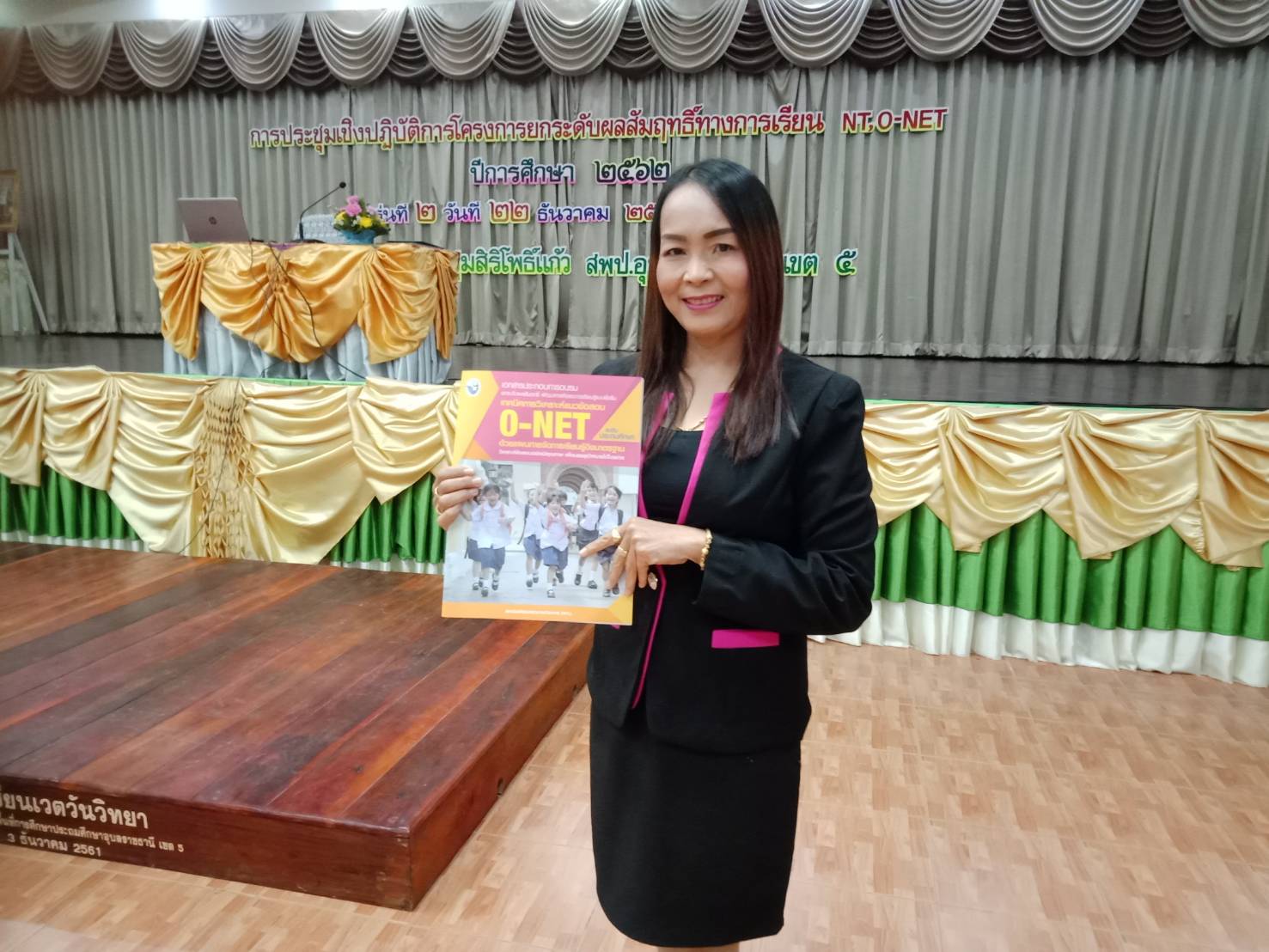 โดยนางธนพร   สัมมาวงศ์ครูชำนาญการพิเศษโรงเรียนบ้านคอแลน  อำเภอบุณฑริกสำนักงานเขตพื้นที่การศึกษาประถมศึกษาอุบลราชธานี  เขต  ๕สำนักงานคณะกรรมการการศึกษาขั้นพื้นฐาน                                     บันทึกข้อความ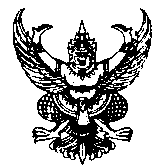 ส่วนราชการ     โรงเรียนบ้านคอแลน  อำเภอบุณฑริก สำนักงานเขตพื้นที่การศึกษาประถมศึกษาอุบลราชธานี เขต ๕ที่   .......... / ๒๕๖๒  วันที่  23   เดือน  ธันวาคม    พ.ศ. ๒๕๖๒เรื่อง     รายงานผลการอบรมเชิงปฏิบัติการโครงการยกระดับผลสัมฤทธิ์และยกระดับผลการสอบ O – NET           ปีการศึกษา 2562........................................................................................................................................................................................เรียน    ผู้อำนวยการโรงเรียนบ้านคอแลนสิ่งที่ส่งมาด้วย	๑.  แบบรายงาน		                                         จำนวน         ๑               ฉบับ                 ตามหนังสือสำนักงานเขตพื้นที่การศึกษาประถมศึกษาอุบลราชธานีเขต 5    ที่  ศธ 04187 /ว.4275  ลว   9 ธันวาคม ๒๕๖๒    ข้าพเจ้านางธนพร   สัมมาวงศ์     ได้รับมอบหมายให้เข้าประชุมเชิงปฏิบัติการโครงการยกระดับผลสัมฤทธิ์ O-NET ปีการศึกษา  2562   รุ่นที่2   ในวันที่ 22 ธันวาคม 2562   ณ  หอประชุมสิริโพธิ์แก้ว สพป.อบ.5  อำเภอเดชอุดมจังหวัดอุบลราชธานี    บัดนี้ การจัดกิจกรรมดังกล่าวเสร็จเรียบร้อยแล้ว ข้าพเจ้า จึงได้สรุปสาระสำคัญและรูปภาพประกอบมาพร้อมนี้                       จึงเรียนมาเพื่อโปรดทราบ		๑.  ทราบ		๒.  พิจารณาสั่งการ                          ลงชื่อ ……………………………..…….ผู้รายงาน                                                                   (นางธนพร   สัมมาวงศ์)                                                               ตำแหน่ง   ครูชำนาญการพิเศษความคิดเห็นของผู้บริหาร…………………………………………………………………………………………………………………………………………………………………………………………………………………………………………………………………………………………………………………………………………………………………………………………………………………………………………………………………………………………………………                                           ลงชื่อ …………………………..……………             (นายทรงศักดิ์  พรหมธิดา)    ตำแหน่ง   ผู้อำนวยการโรงเรียนบ้านคอแลน        23  ธันวาคม  2562แบบรายงานผลการประชุมเชิงปฏิบัติการโครงการยกระดับผลสัมฤทธิ์ O - NET ปีการศึกษา 2562โรงเรียนบ้านคอแลน  อำเภอบุณฑริก  จังหวัดอุบลราชธานี**********************วันที่   23   เดือน  ธันวาคม  พ.ศ.   ๒๕๖๒๑. กิจกรรมที่เข้าร่วมพัฒนา  ( / )  ประชุม   (   )  อบรม  (   )  สัมมนา  (   )  ศึกษาดูงาน (  )  การจัดกิจกรรม๒. เรื่อง  “การประชุมเชิงปฏิบัติการโครงการยกระดับผลสัมฤทธิ์ O - NET ”๓. วัน เดือน ปี  วันที่   22   เดือน  ธันวาคม  พ.ศ.  ๒๕๖๒    ๔.  สถานที่    หอประชุมสิริโพธิ์แก้ว สพป.อบ.5  อำเภอเดชอุดม  จังหวัดอุบลราชธานี๕. หน่วยงานผู้จัด  สำนักงานเขตพื้นที่การศึกษาประถมศึกษาอุบลราชธานี เขต 5๖. สรุปสาระสำคัญที่ได้รับ- เนื้อหาการพัฒนา/ได้รับมอบหมายเวลา ๐๘.๐๐ น. คณะครูที่เป็นตัวแทนสอนระดับชั้น ป.6  และ ม.3  จำนวน345 คน  ลงทะเบียนเวลา ๐๙.๐๐ น. ประธานในพิธี   (ดร.ธนาดุลย์   แสนทวีสุข ) จุดธูป เทียนบูชาพระรัตนตรัย  ประธานฯ ประจำที่รับกล่าวรายงาน   จากศึกษานิเทศน์สพป.อบ.5  นายประวิทย์  จิตเสนาะ  ประธานกล่าวเปิดพร้อมบรรยายพิเศษ มาตรการยกระดับผลสัมฤทธิ์ O - NET  ดังภาคผนวกเวลา 10.00น. การอบรมเชิงปฏิบัติการ โดย ดร.มาราศี  มีโชค  ศน.ชำนาญการพิเศษ สพม.เขต 39  การพัฒนาคุณภาพการศึกษา  การศึกษาไทยวัดจากคะแนน O - NET  จริงหรือไม่ (คะแนน O - NET  ไม่ดีแต่เรามีปลากิน)การพัฒนาคุณภาพผู้เรียน  ด้วย 3  ห่วงโซ่คุณภาพ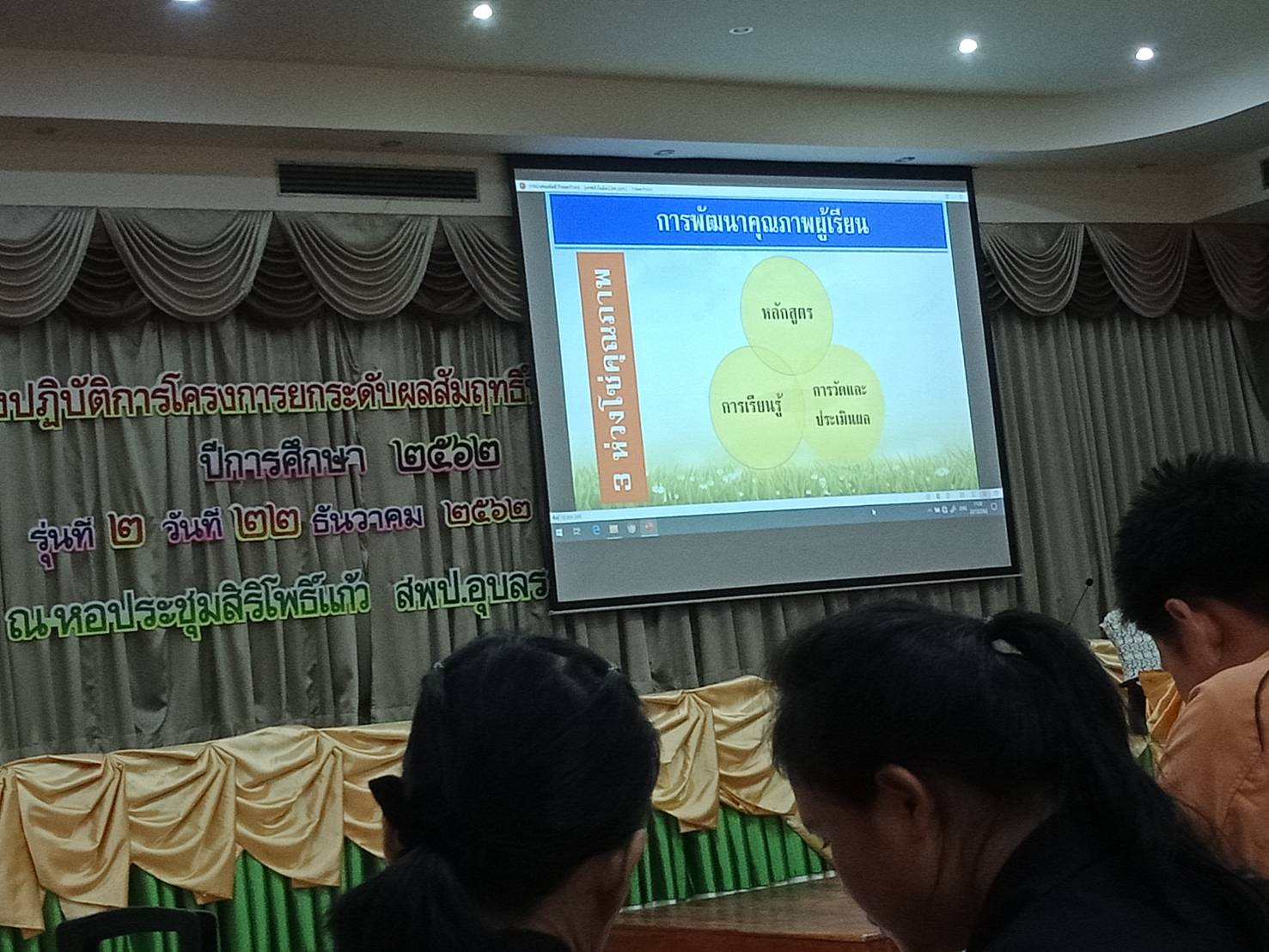 -  หัวใจของการศึกษาที่มีมาตรฐานกำกับ คือนักเรียนต้องรู้อะไร และทำอะไร-  ตัวชี้วัด คือสิ่งที่ผู้เรียน     พึงรู้ ( K )   พึงปฏิบัติ ( P )   คุณลักษณะ ( A )-  การเปลี่ยนแปลงหลักสูตร อิงมาตรฐาน เป็น หลักสูตรสมรรถณะ  เนื่องจาก การเปลี่ยนแปลงของโลกและ   สังคม  เด็กไทยได้รับความรู้มากแต่ประยุกต์ใช้ไม่ได้ ขาดทักษะแห่งศตวรรษที่21  ที่จำเป็นต่อการใช้ชีวิต-  การเปลี่ยนแปลงใน 3 กลุ่มสาระ วิทยาศาสตร์ คณิตศาสตร์  ภูมิศาสตร์-  การวิเคราะห์มาตรฐานและตัวชี้วัด-  การจัดกระบวนการเรียนรู้แบบ  Active  Learning  กับความก้าวหน้าทางวิชาชีพครู-  เสนอวิธีการยกระดับผลสัมฤทธิ์  O - NET  เป็นกลุ่ม  และนำเสนอแลกเปลี่ยนเรียนรู้ และถามตอบ๗. สิ่งที่ได้จากการพัฒนา (/ )  เอกสารประกอบ   (/ )  เกียรติบัตร  (   )  ใบเสร็จ  ( / )  รูปภาพ	-  การพัฒนาคุณภาพผู้เรียน 	-  การวิเคราะห์มาตรฐานและตัวชี้วัด-  ตัวอย่างการจัดการเรียนรู้๘. สิ่งที่ได้รับการพัฒนาควรค่าแก่การนำมาประยุกต์ใช้ - นำความรู้ที่ได้มาจัดกระบวนการเรียนรู้กับนักเรียน๙. สิ่งที่ควรดำเนินการหลังการจัดกิจกรรมฯ	บันทึกเสนอผู้บริหารทราบ  ลงชื่อ ……………………………..…….ผู้เข้าร่วมการอบรม                                                  (นางธนพร   สัมมาวงศ์)                                             ตำแหน่ง   ครูชำนาญการพิเศษภาคผนวก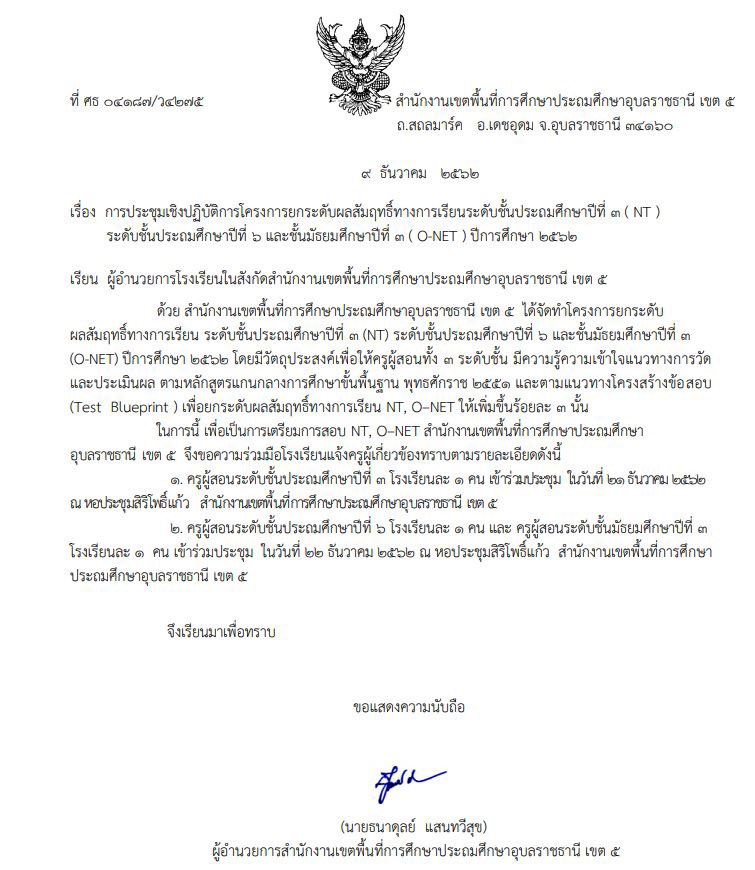 กิจกรรมประธานในพิธีกล่าวเปิดงานและมอบนโยบายวันที่ เดือน ปี22  ธันวาคม  ๒๕๖๒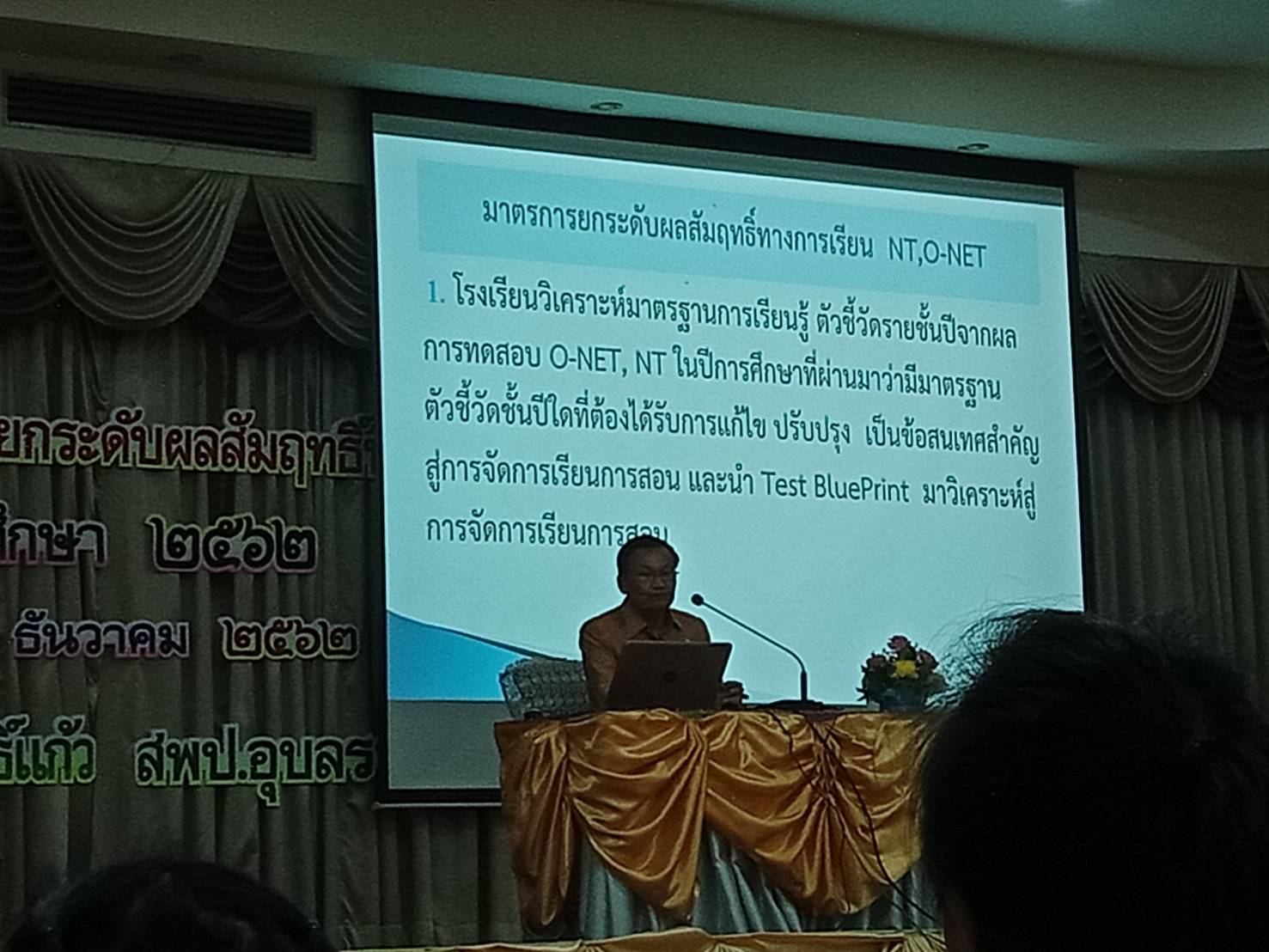 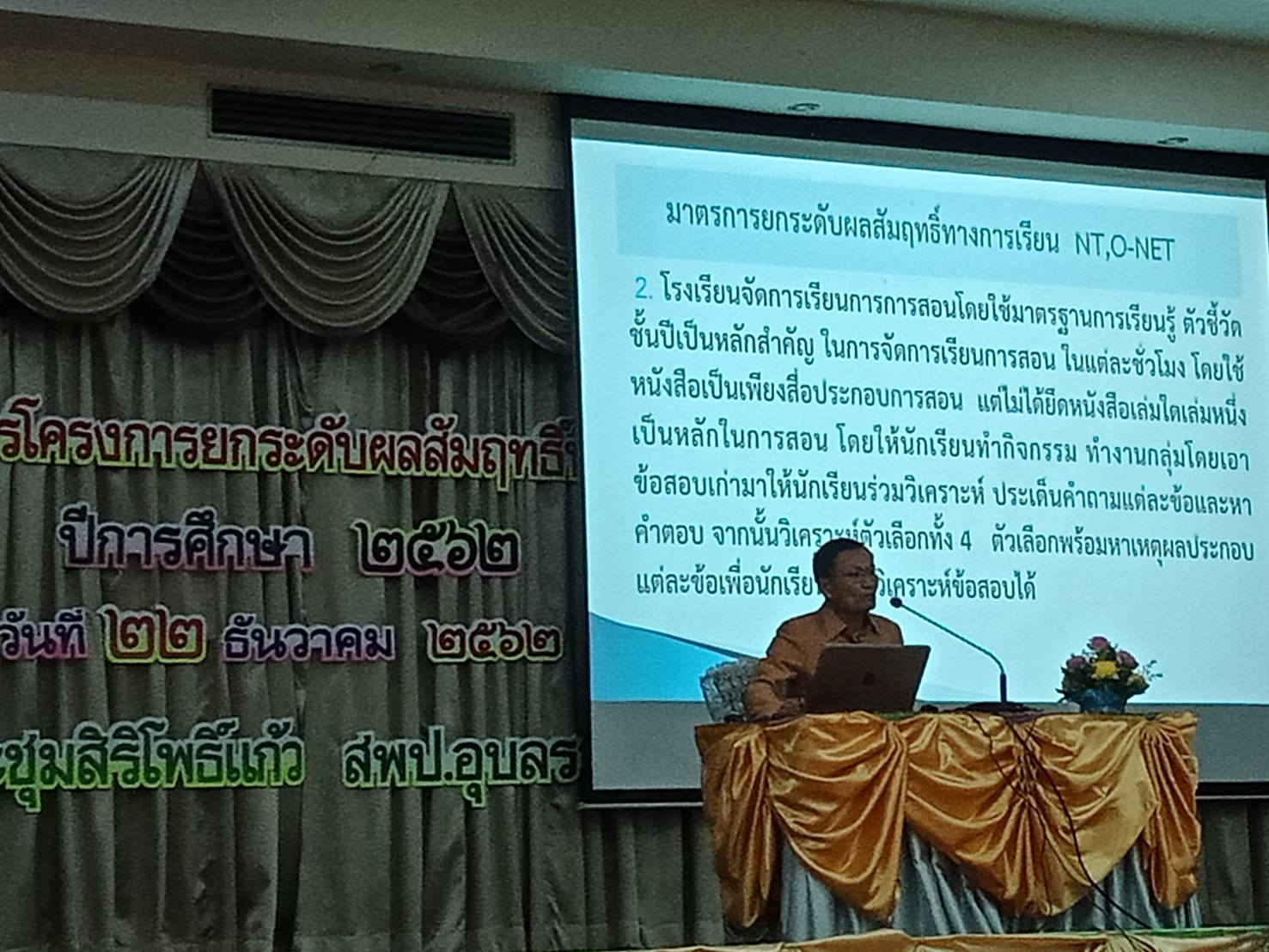 กิจกรรมประธานฯชี้แจงมาตรการยกระดับผลสัมฤทธิ์ O-NETวันที่ เดือน ปี22  ธันวาคม  ๒๕๖๒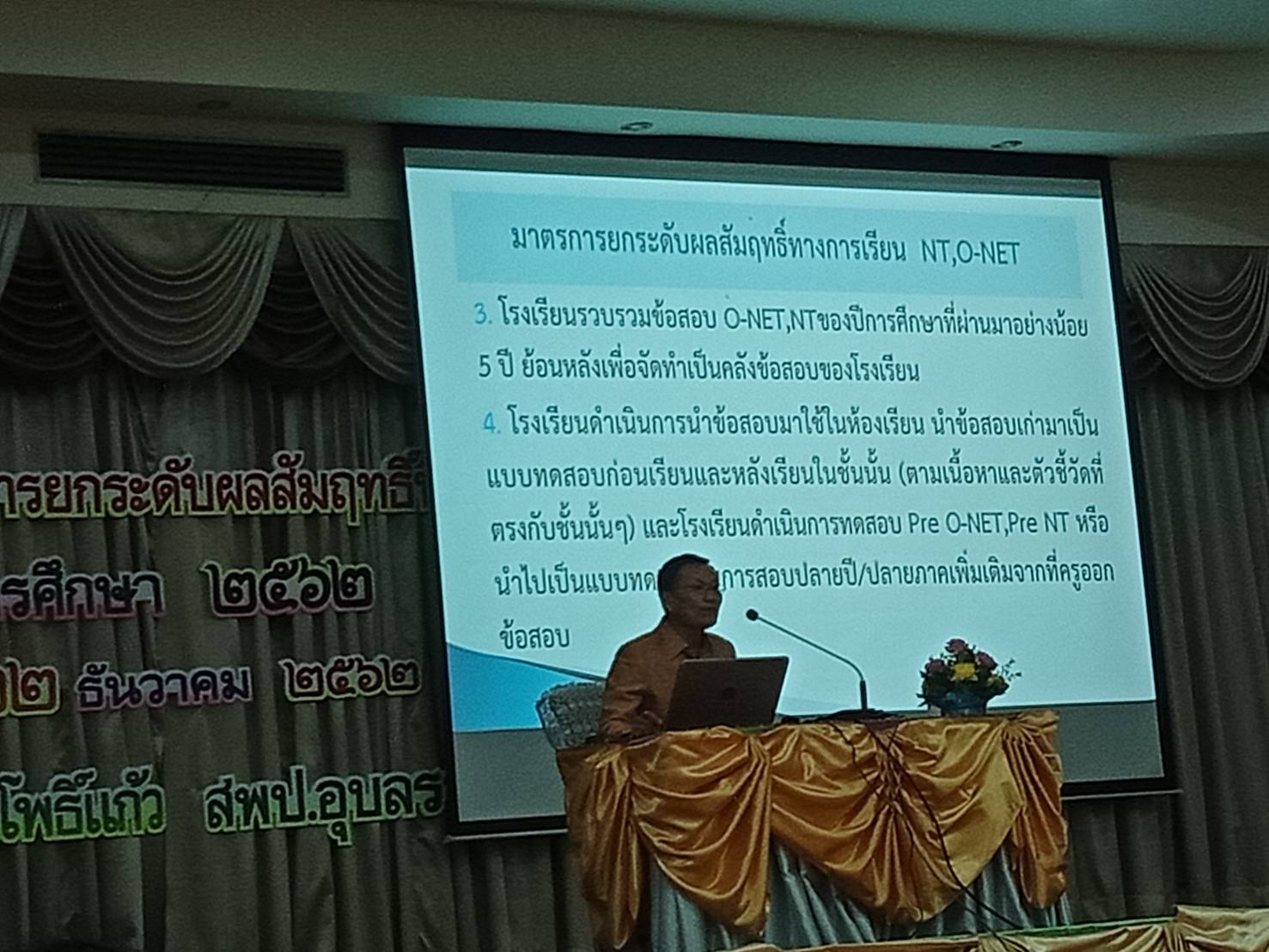 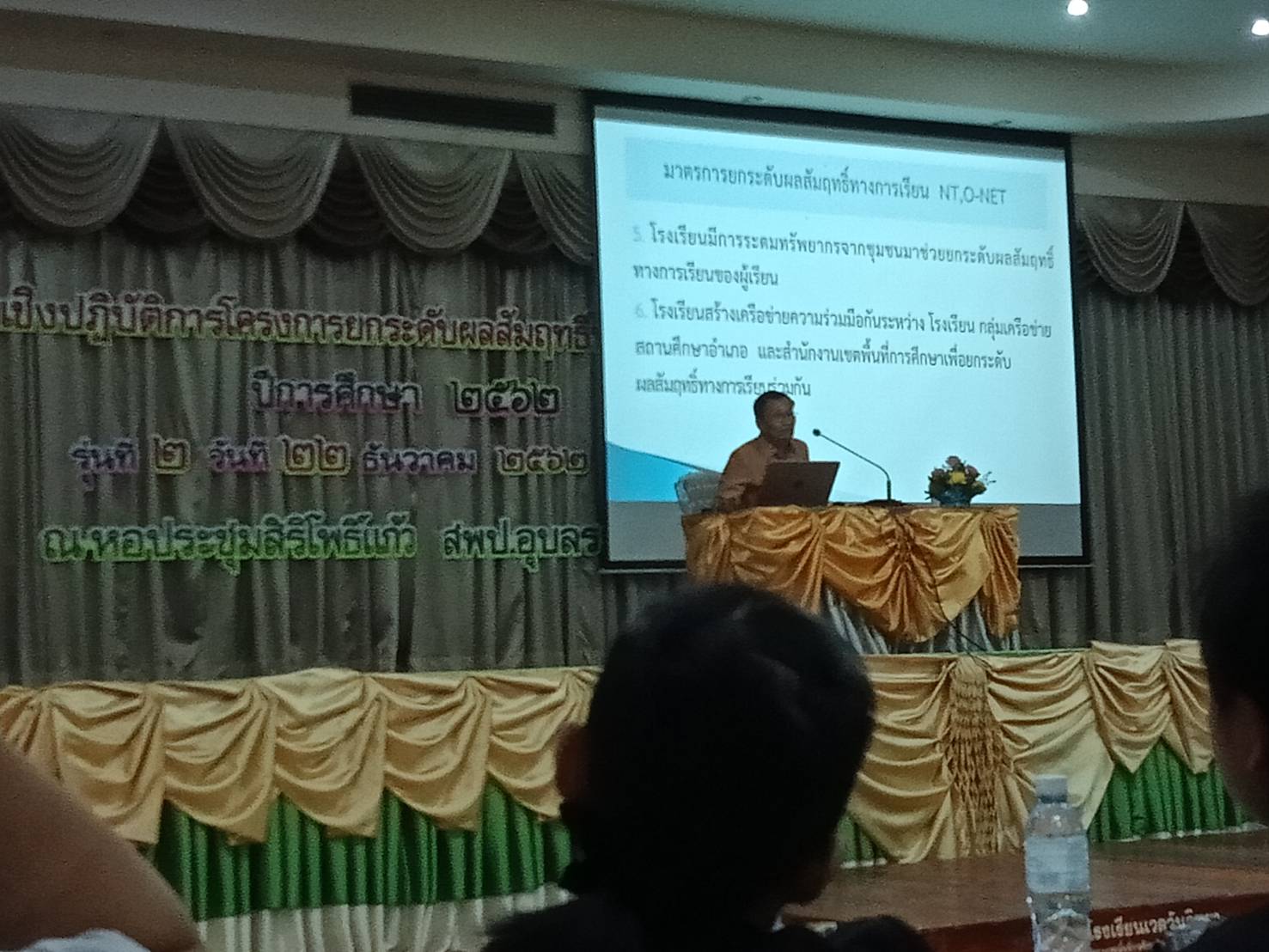 กิจกรรมมาตรการยกระดับผลสัมฤทธิ์ O-NETวันที่ เดือน ปี22  ธันวาคม  ๒๕๖๒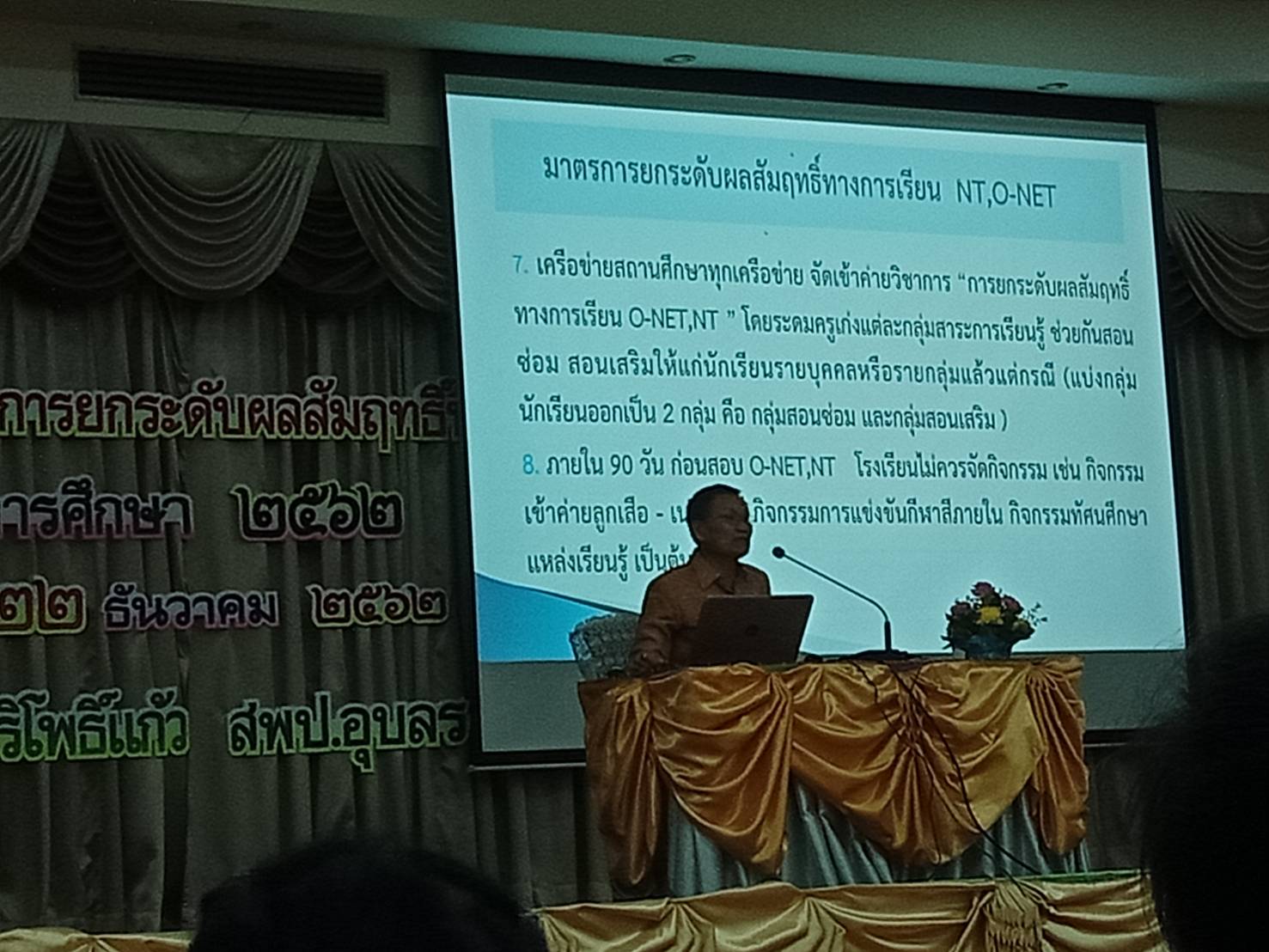 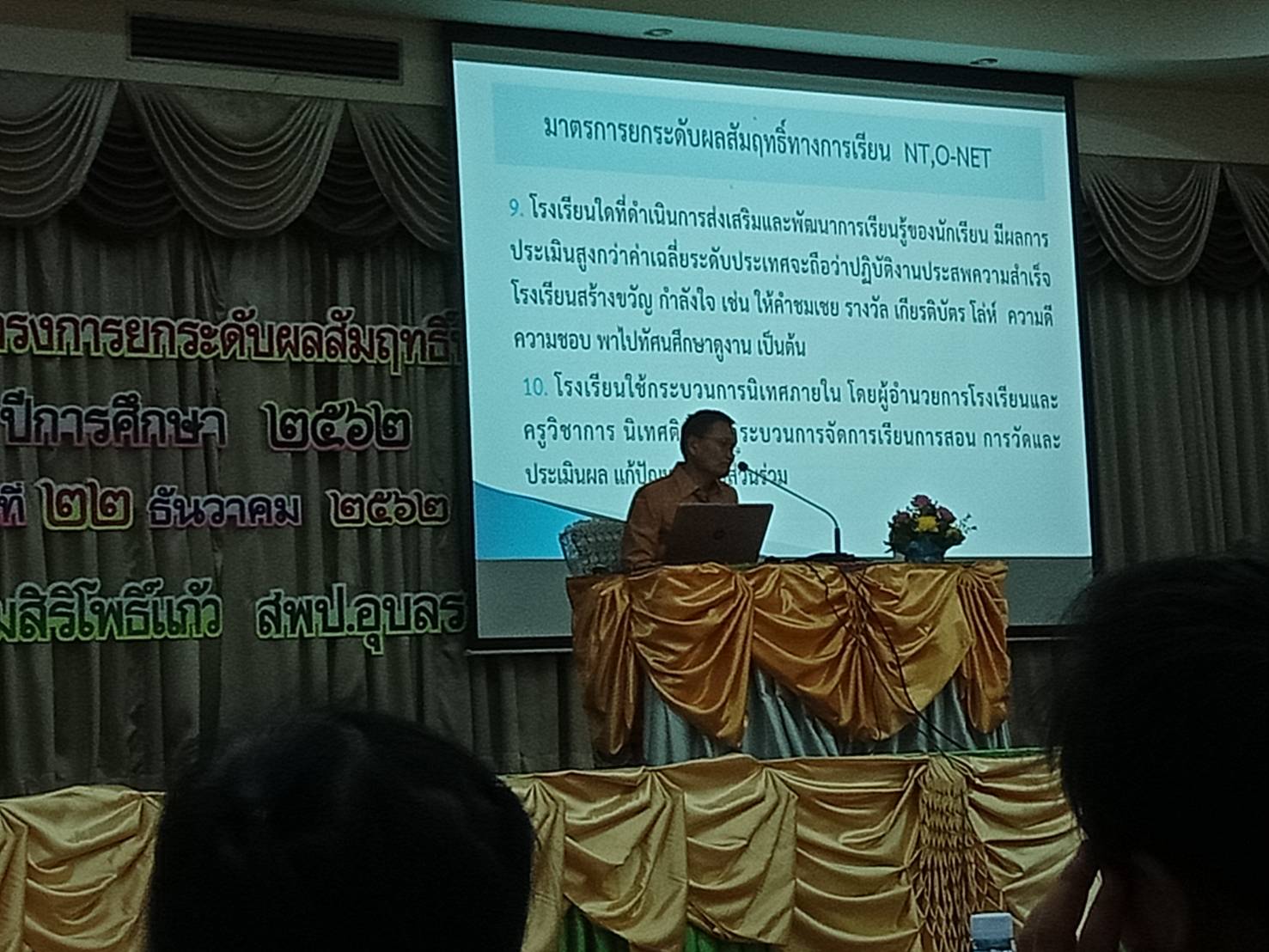 กิจกรรมปฏิทินการประเมินคุณภาพการศึกษาขั้นพื้นฐานปีการศึกษา 2562วันที่ เดือน ปี22  ธันวาคม  ๒๕๖๒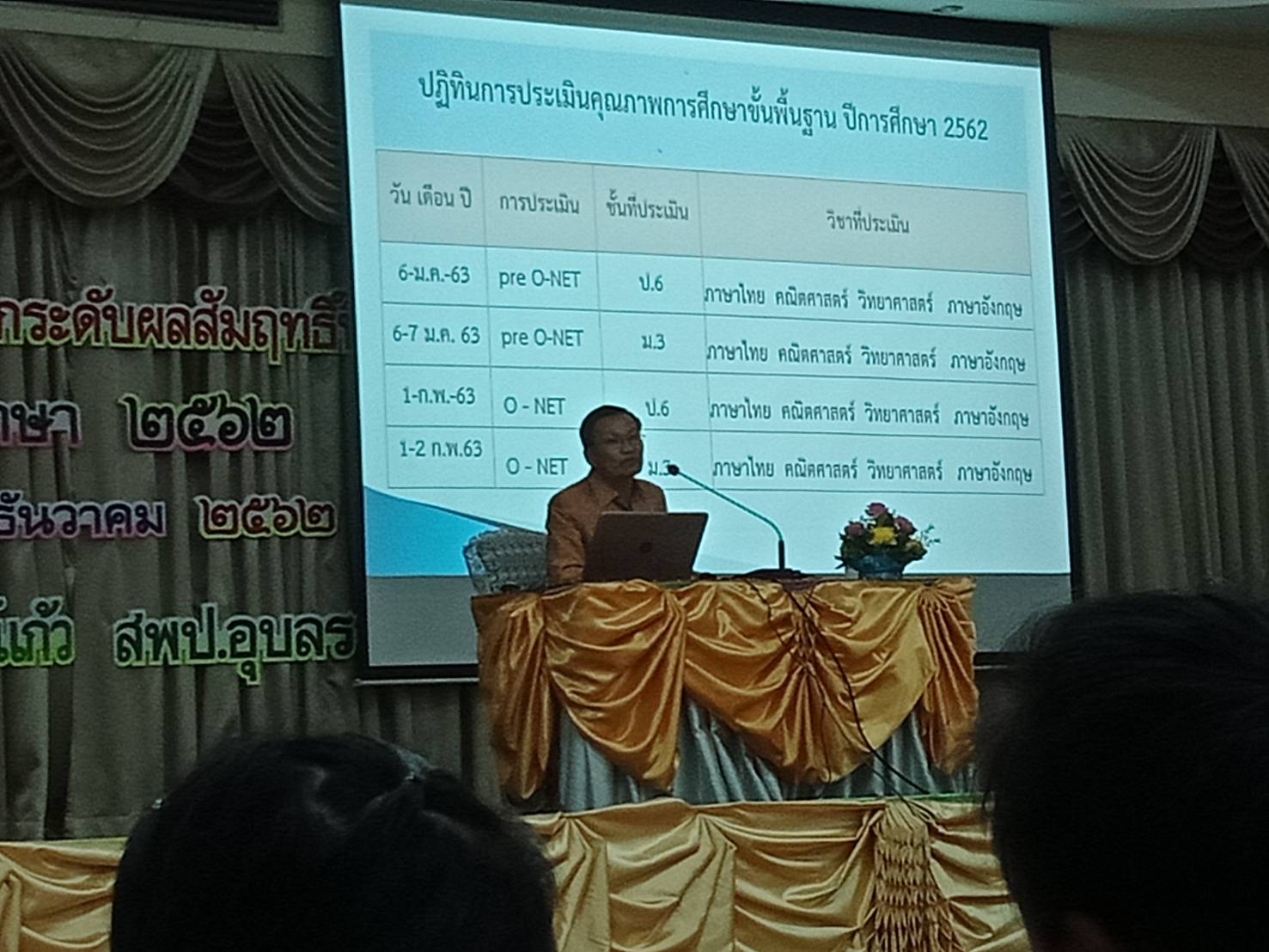 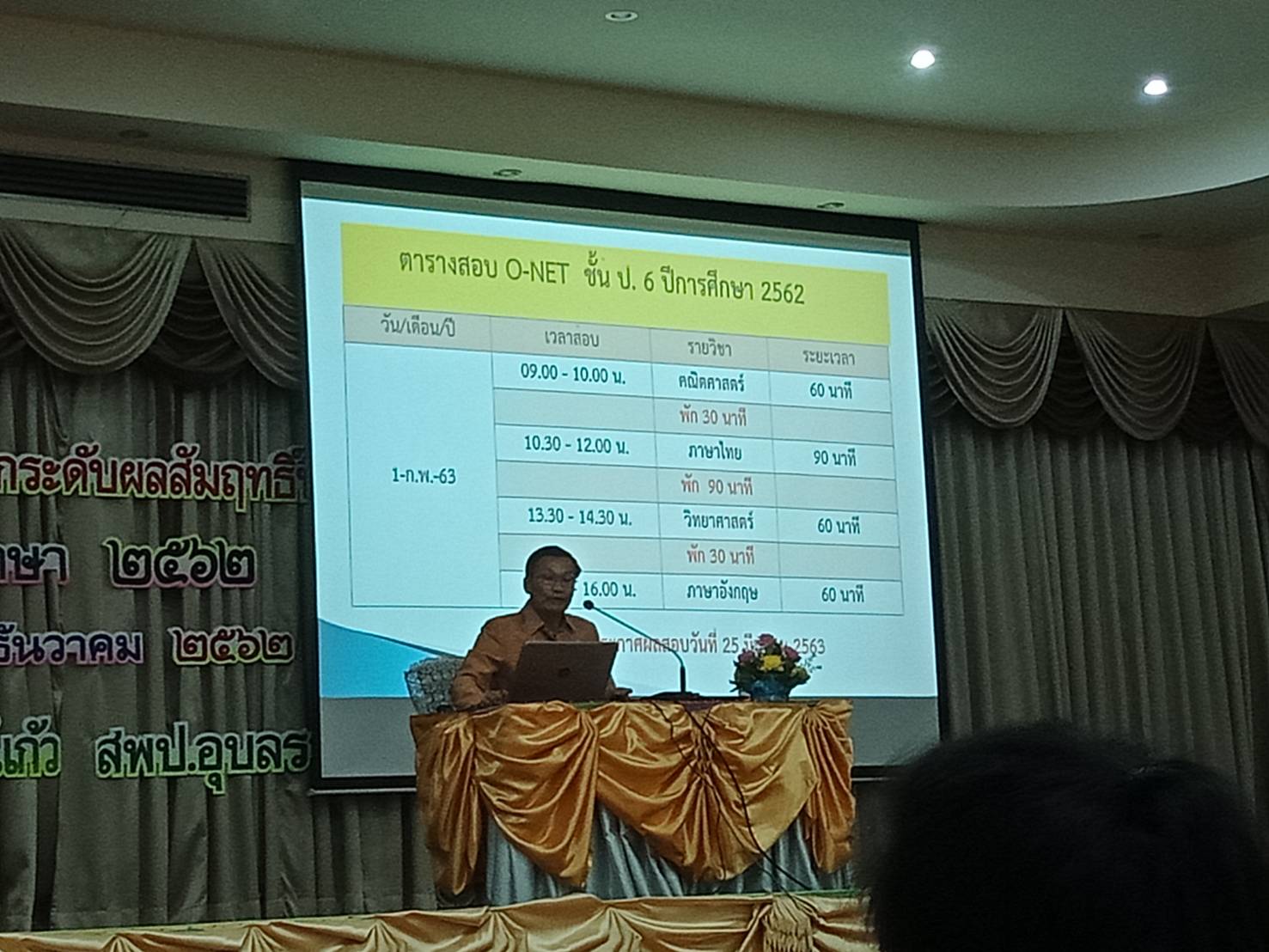 กิจกรรมตารางประเมินการอ่าน (RT)และผลO-NET  ปีการศึกษา 2561วันที่ เดือน ปี22  ธันวาคม  ๒๕๖๒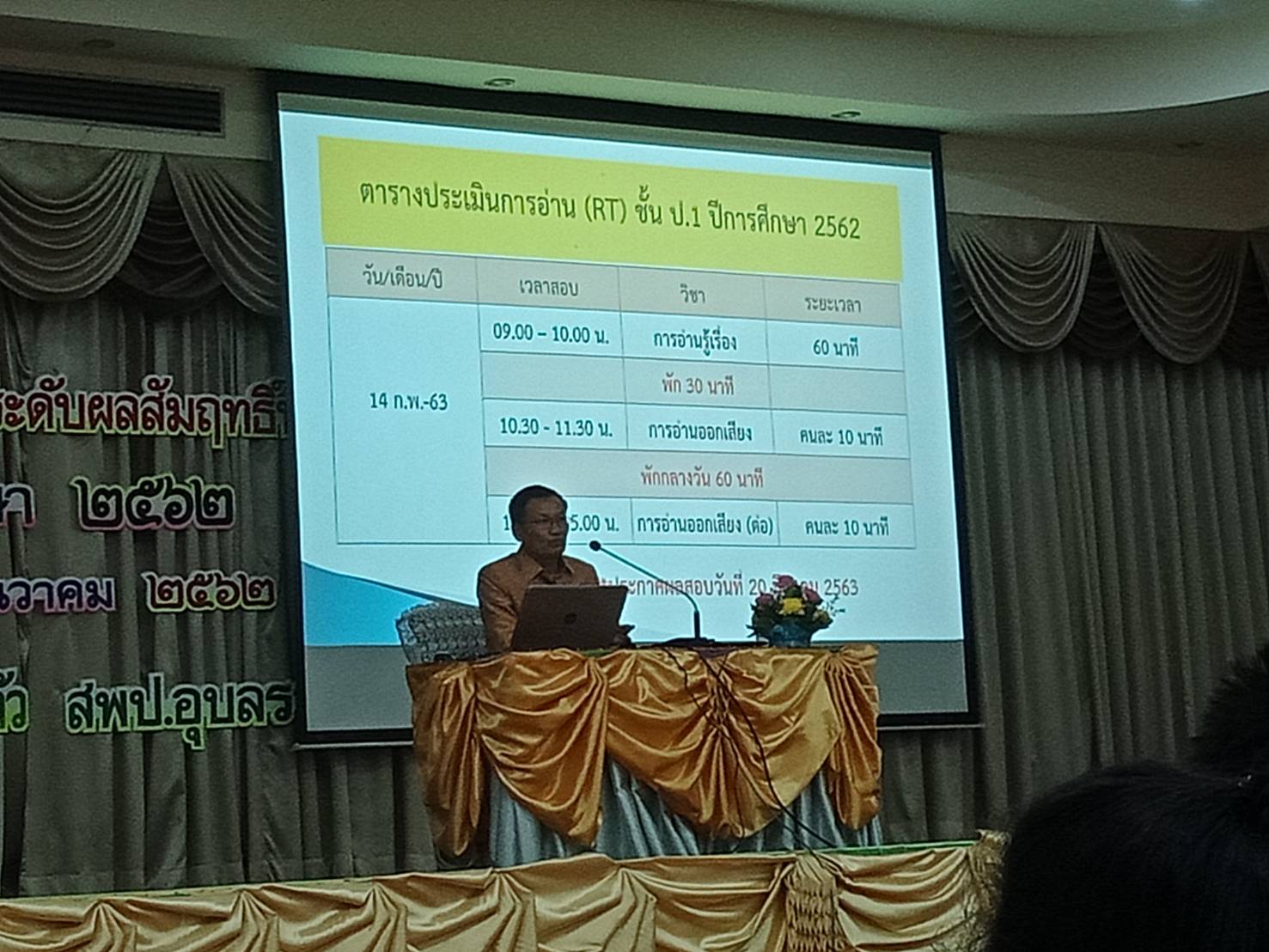 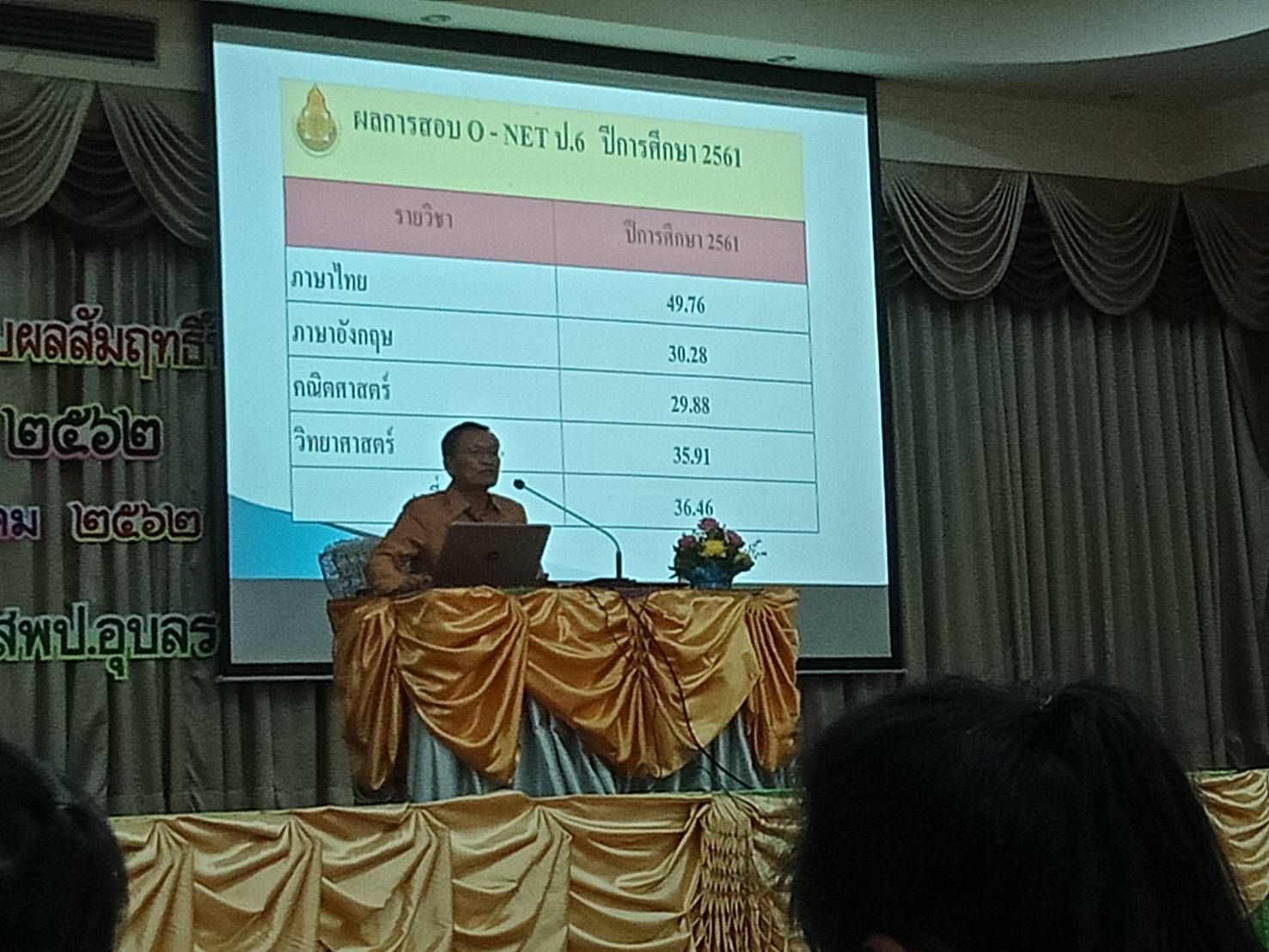 กิจกรรมการพัฒนาคุณภาพผู้เรียนวันที่ เดือน ปี22  ธันวาคม  ๒๕๖๒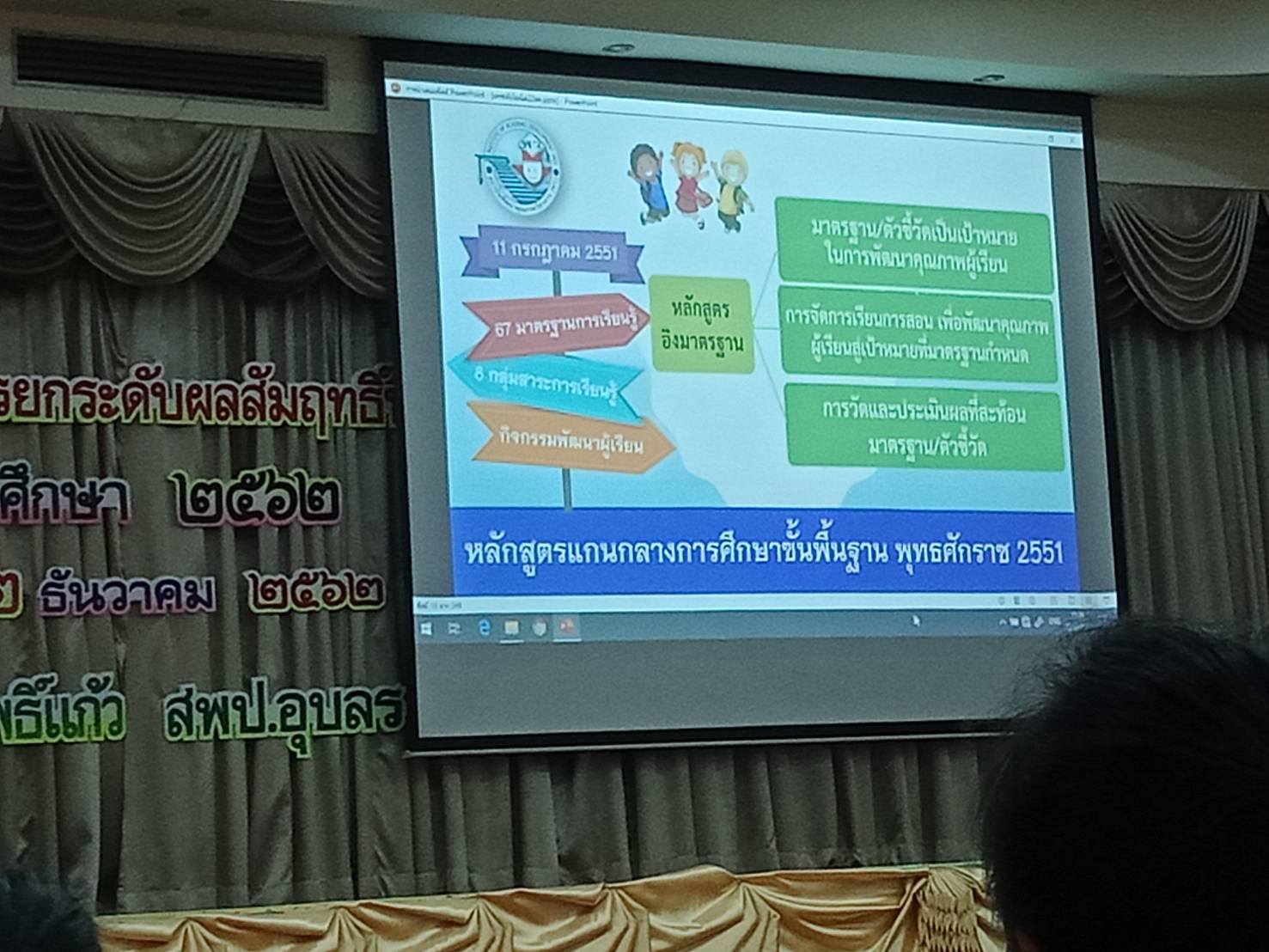 กิจกรรมมาตรฐานการเรียนรู้วันที่ เดือน ปี22  ธันวาคม  ๒๕๖๒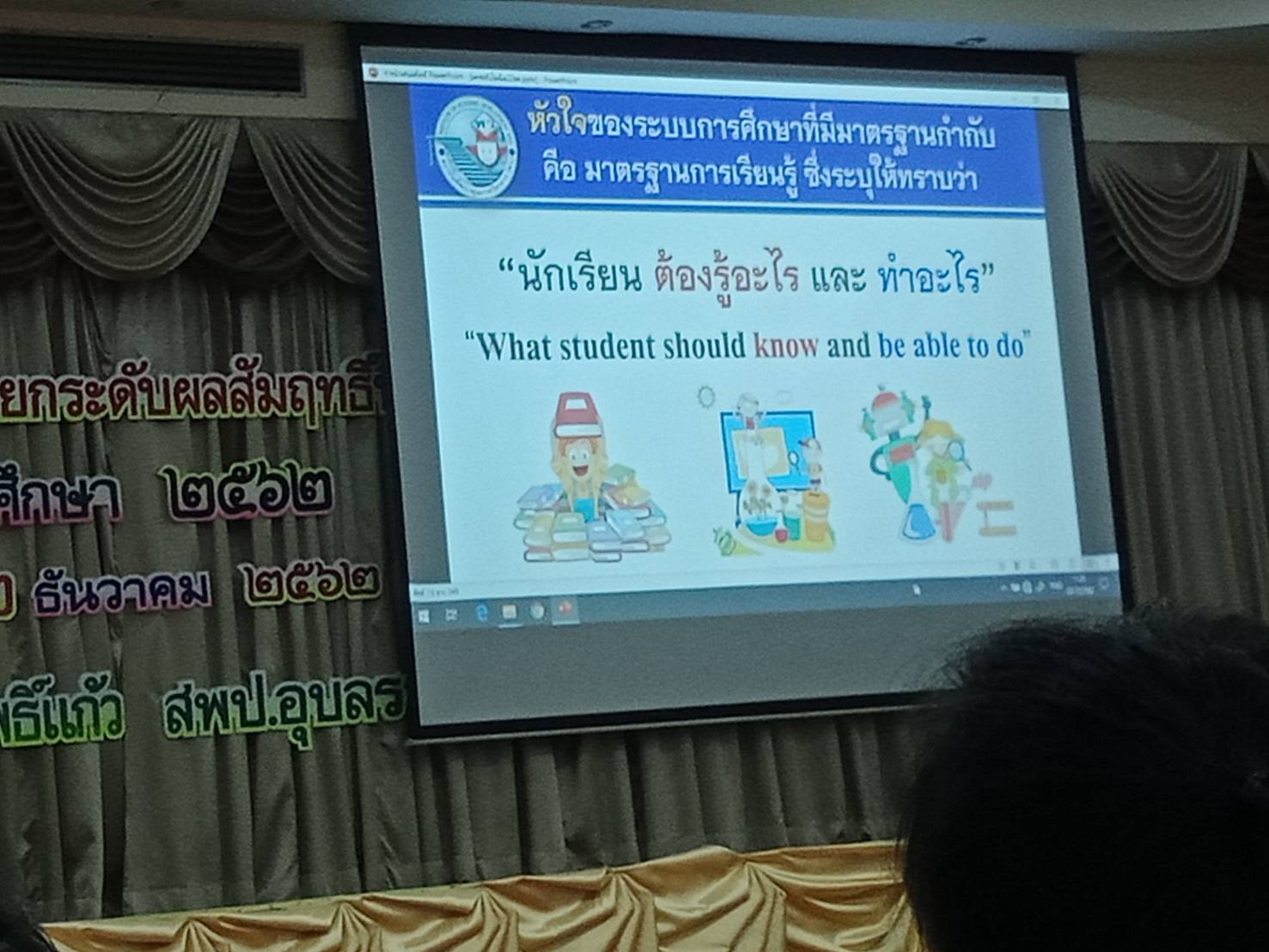 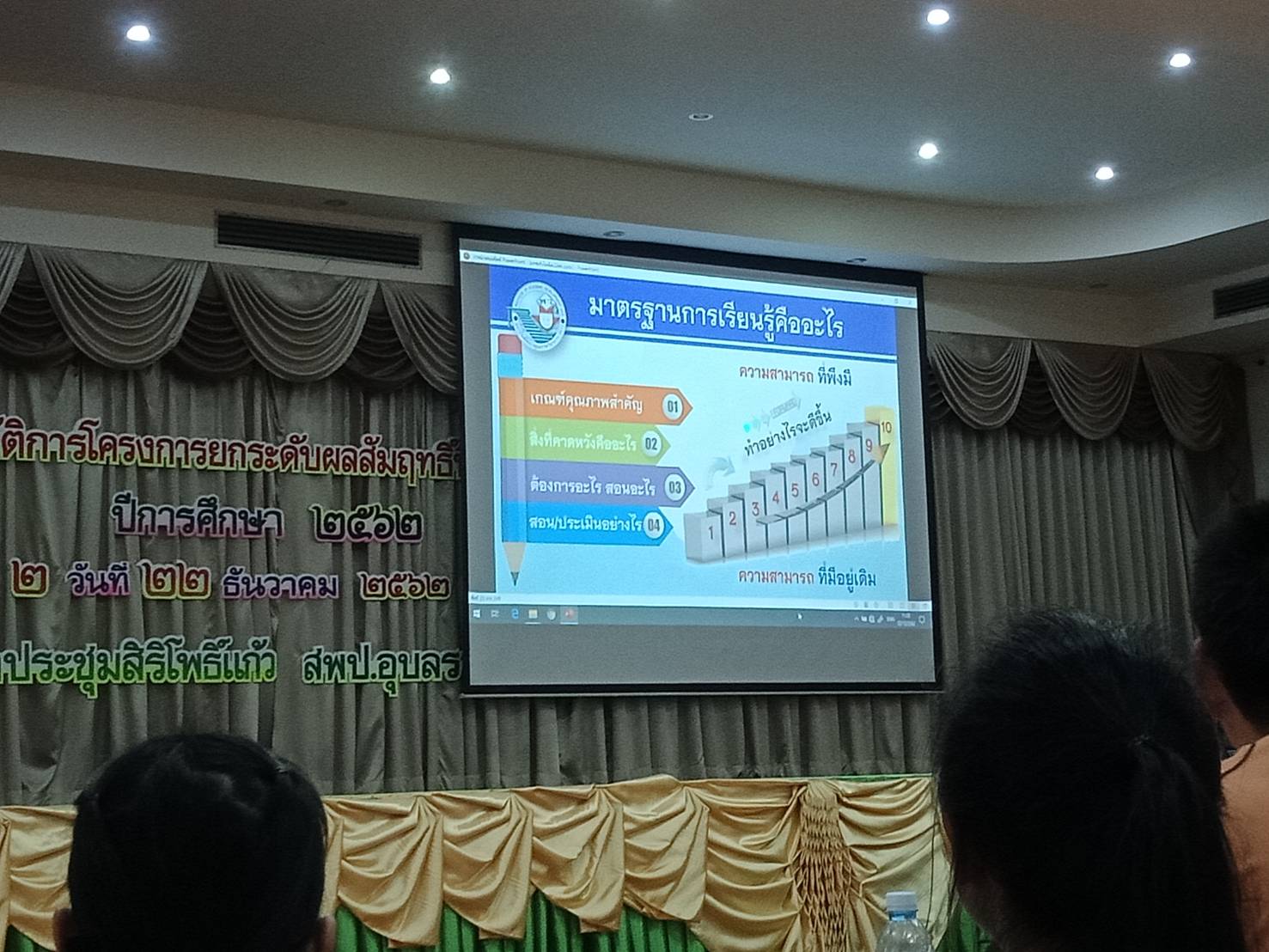 กิจกรรมตัวชี้วัด/หลักสูตรวันที่ เดือน ปี22  ธันวาคม  ๒๕๖๒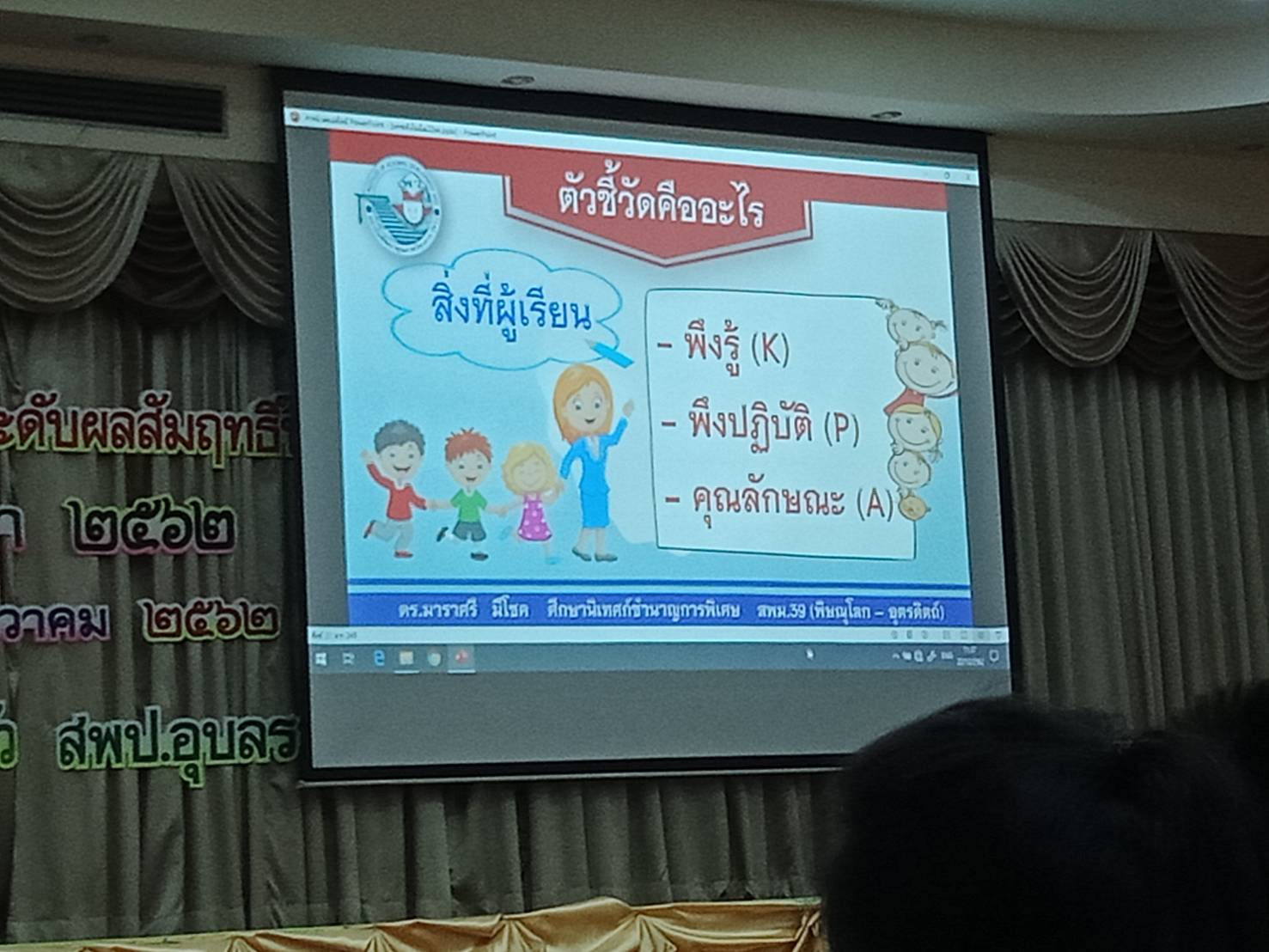 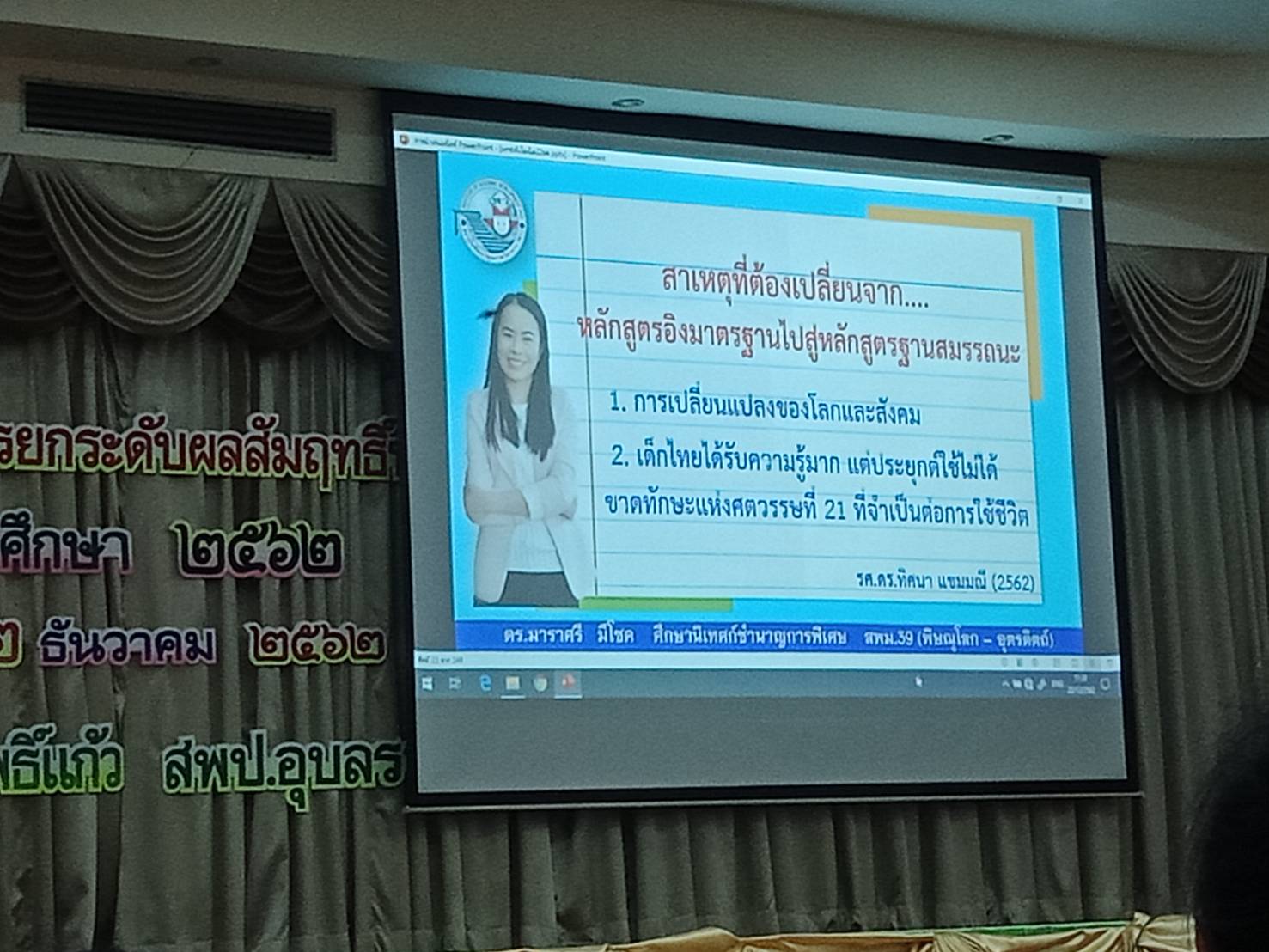 กิจกรรมหลักสูตรสมรรถณะวันที่ เดือน ปี22  ธันวาคม  ๒๕๖๒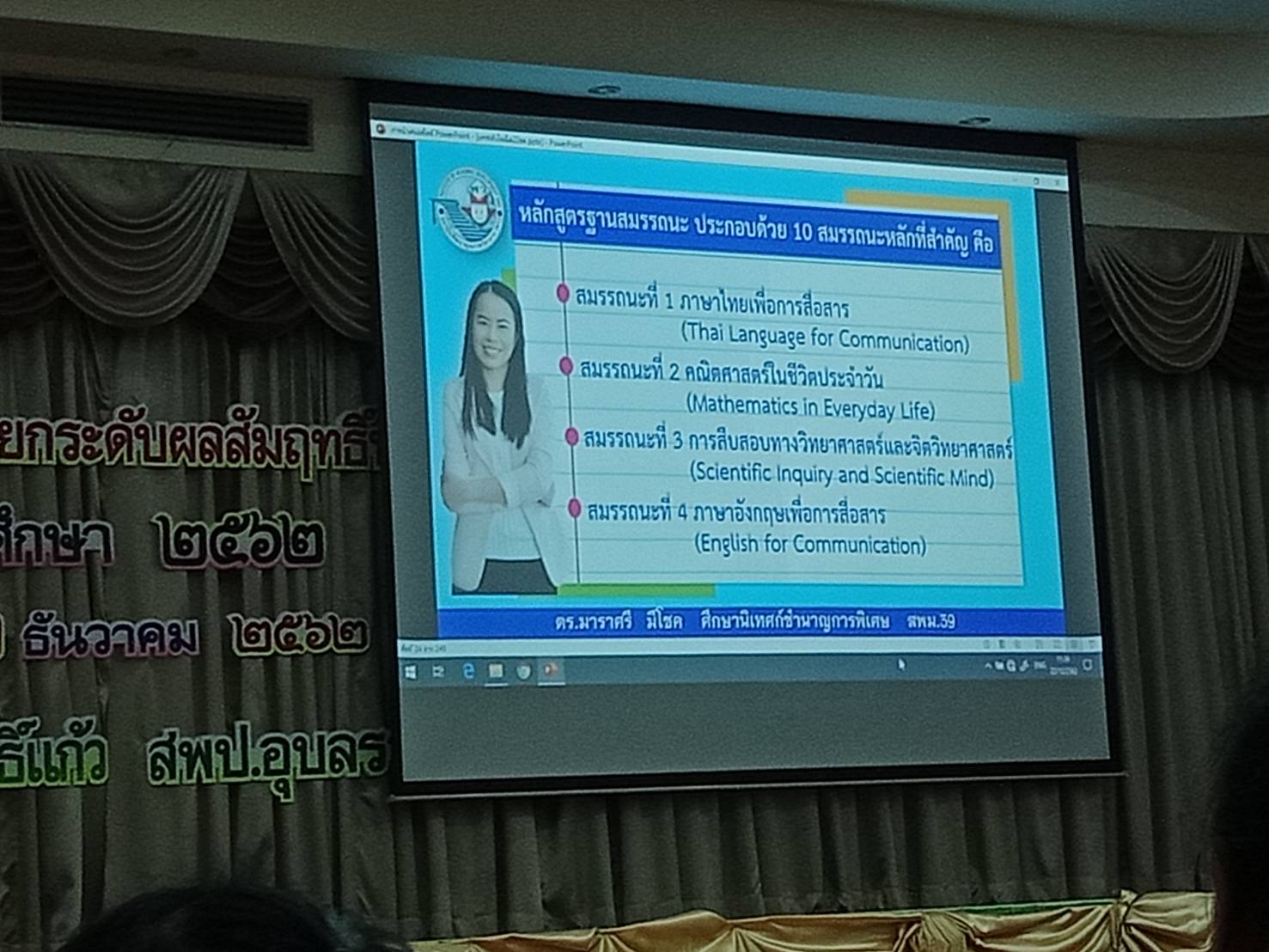 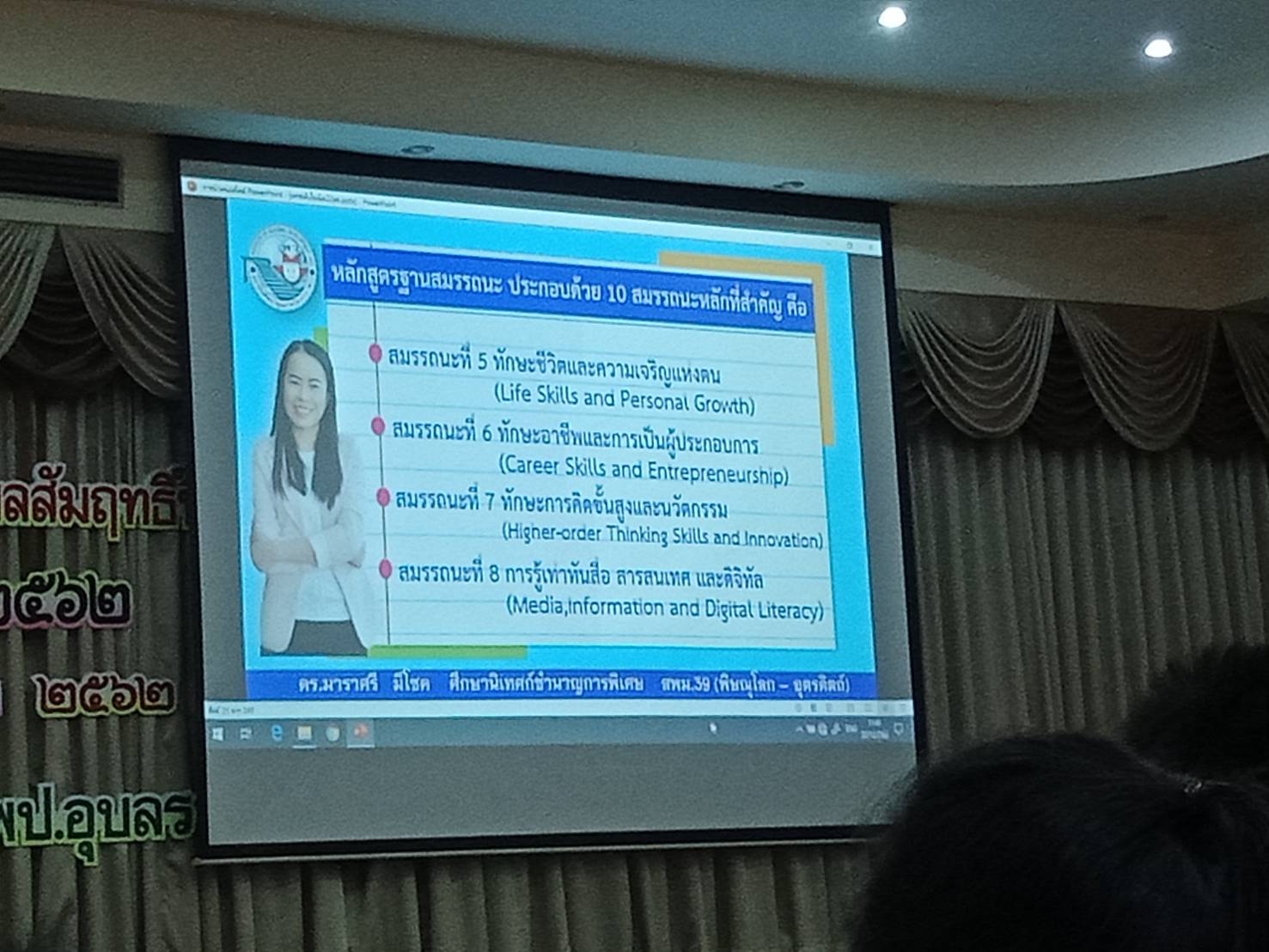 กิจกรรมหลักสูตรสมรรถณะวันที่ เดือน ปี22  ธันวาคม  ๒๕๖๒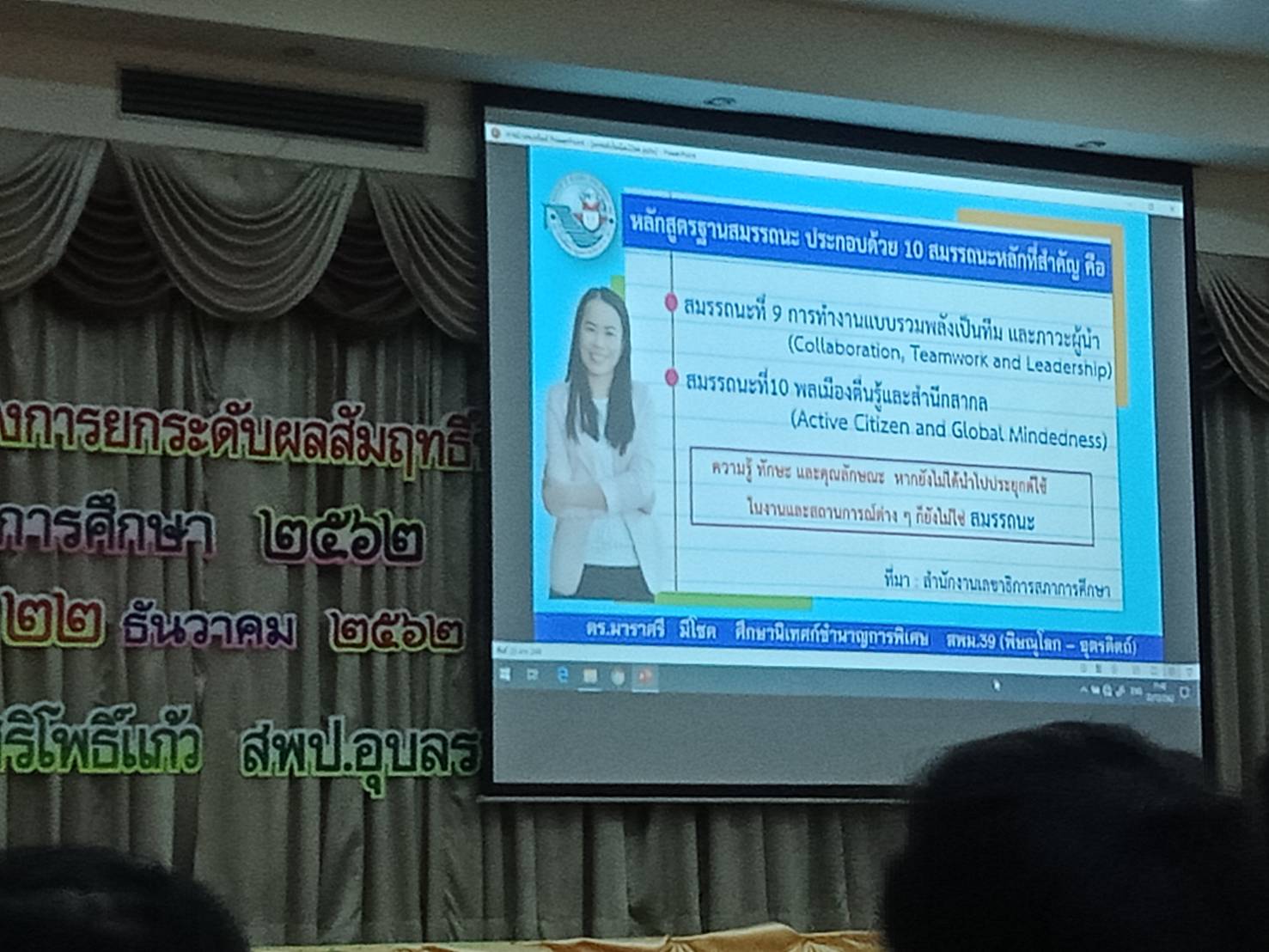 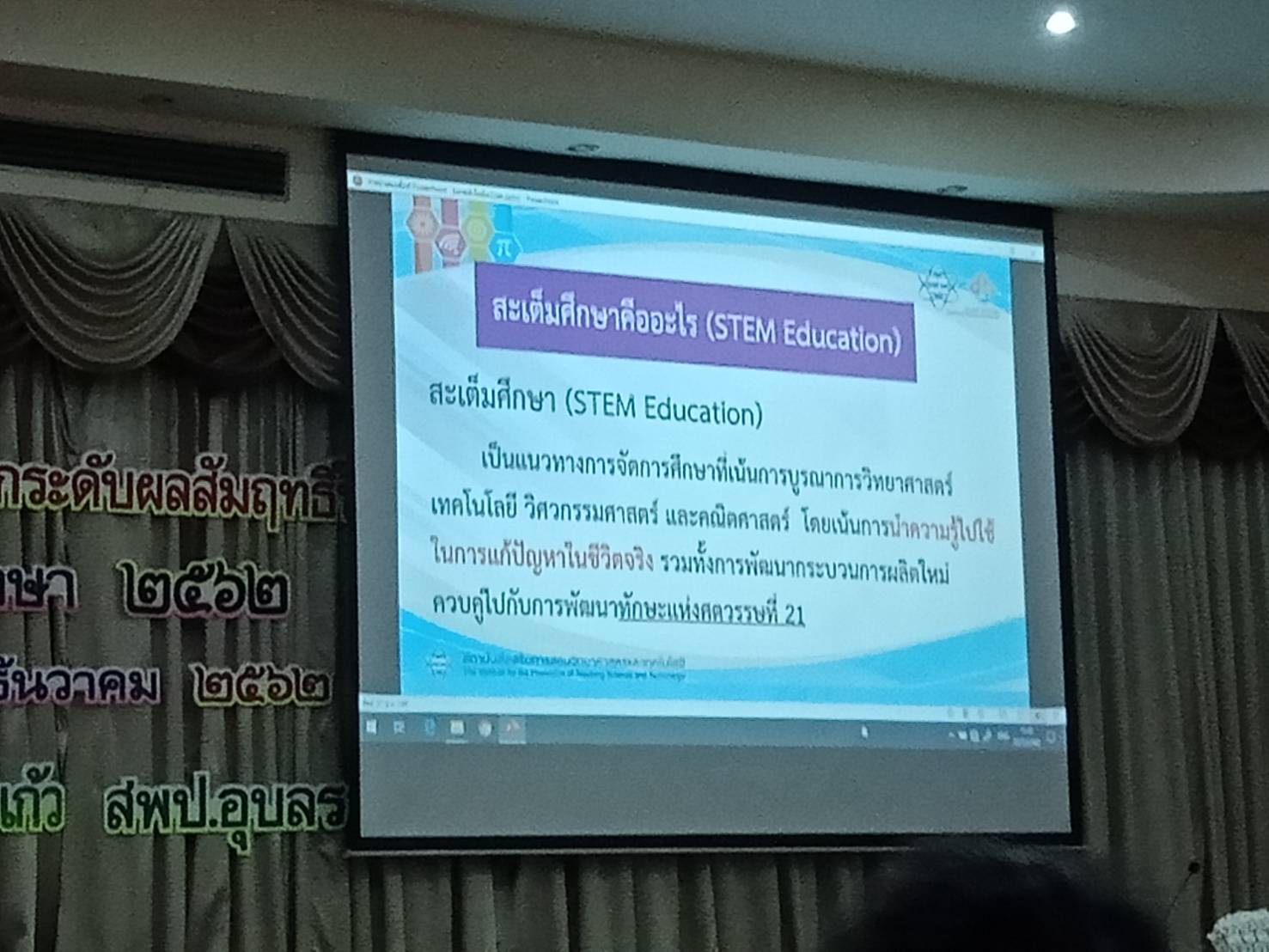 กิจกรรมภาพก่อนกิจกรรมการประชุมวันที่ เดือน ปี22  ธันวาคม  ๒๕๖๒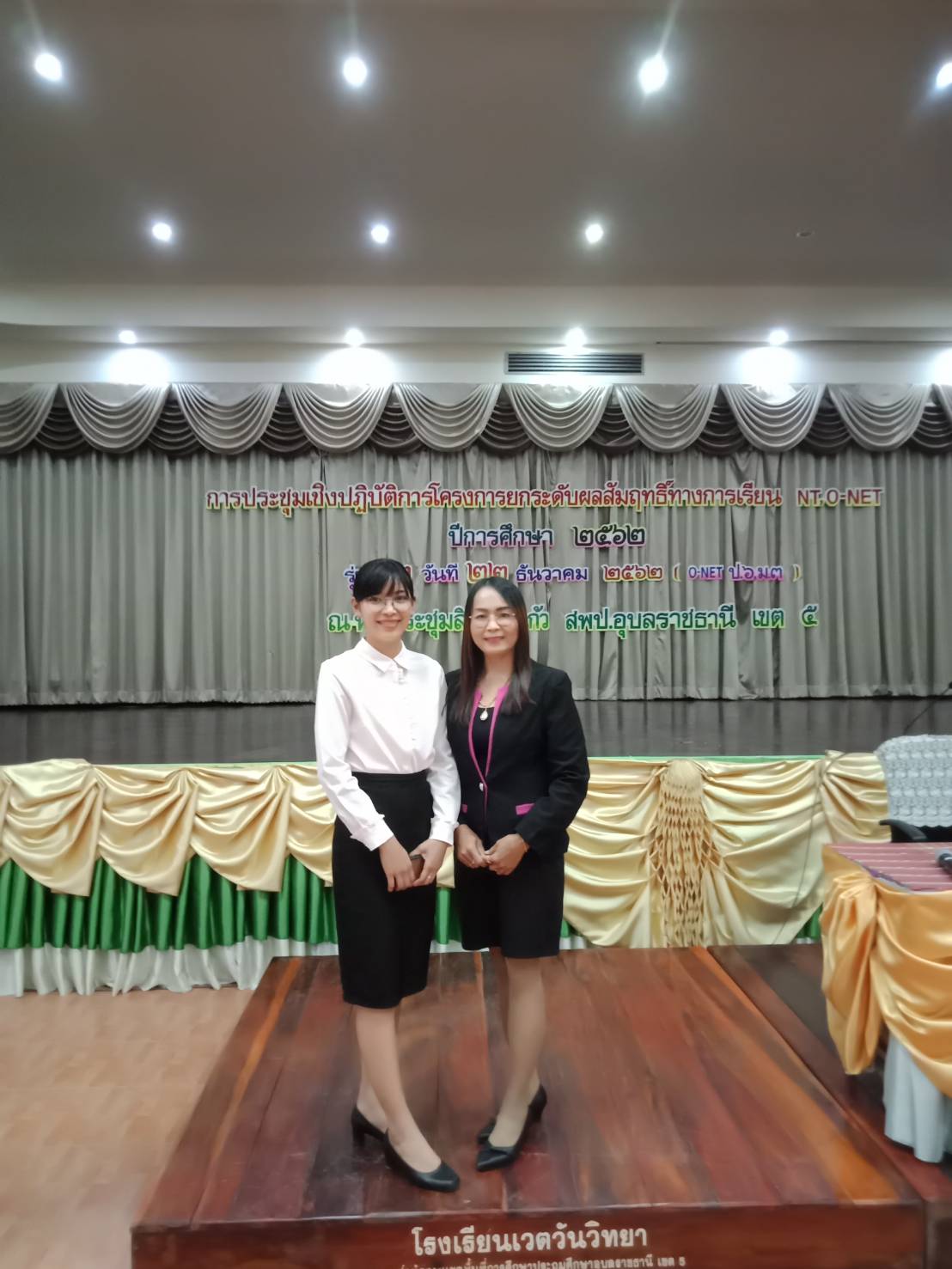 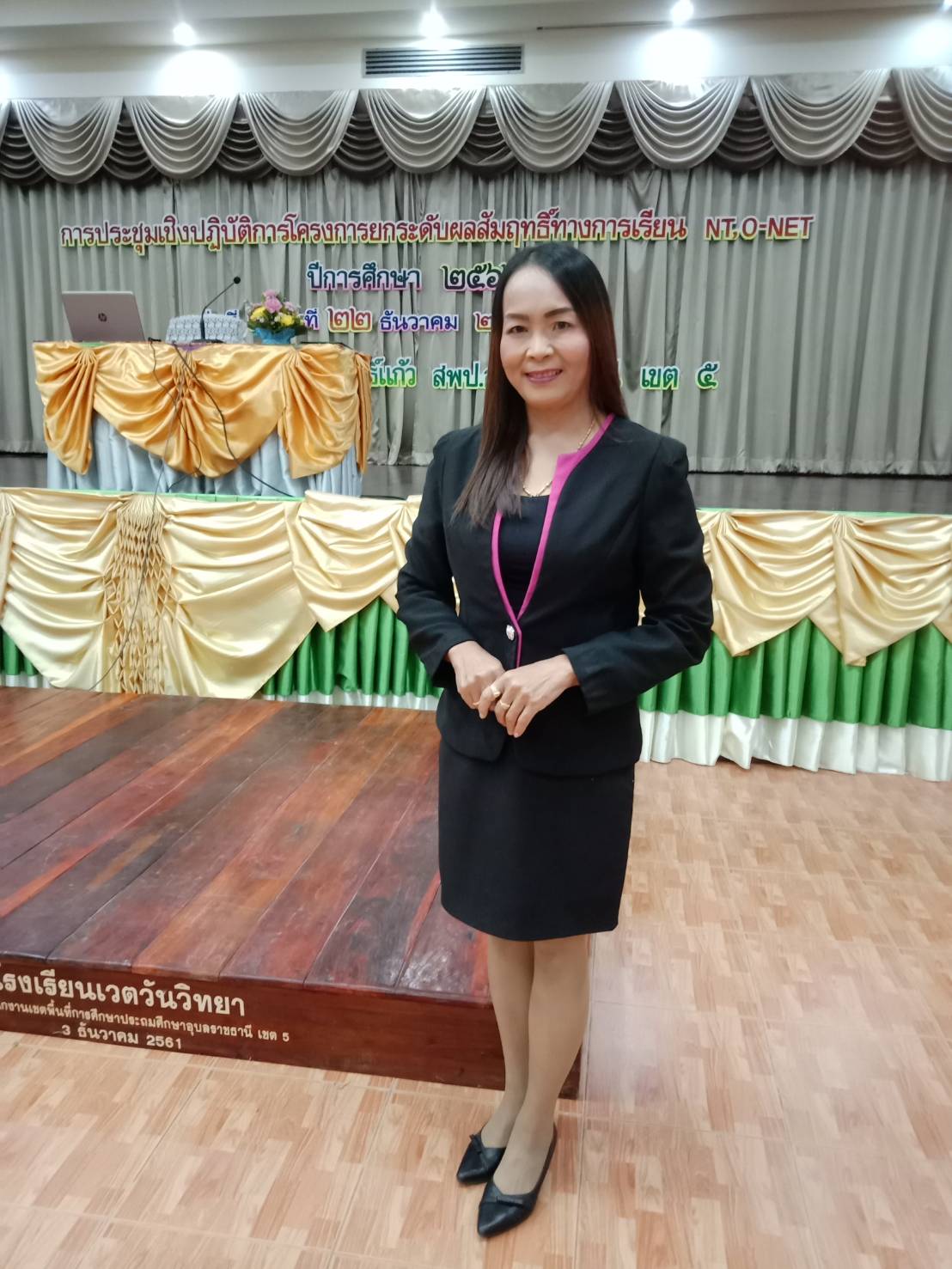 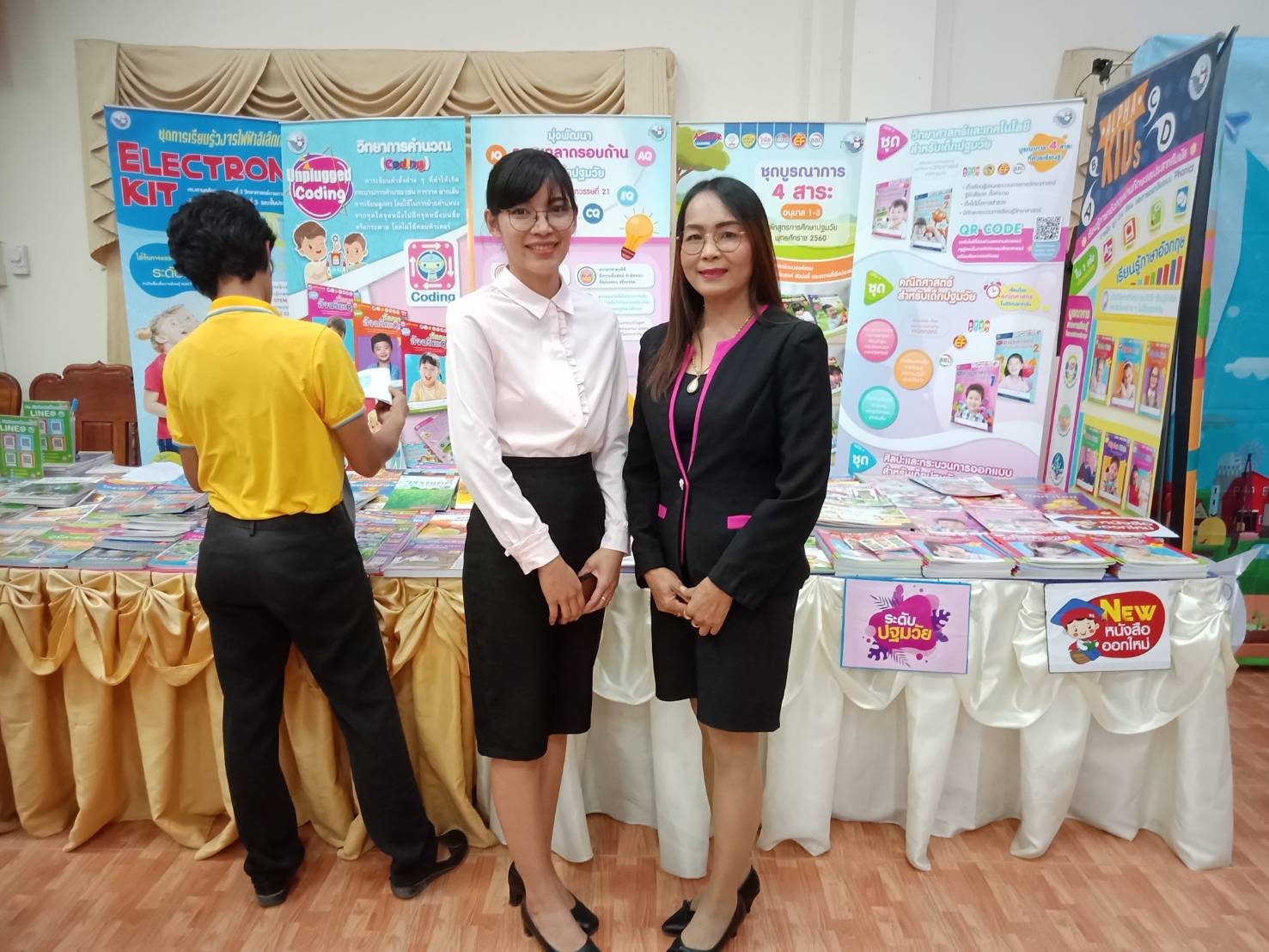 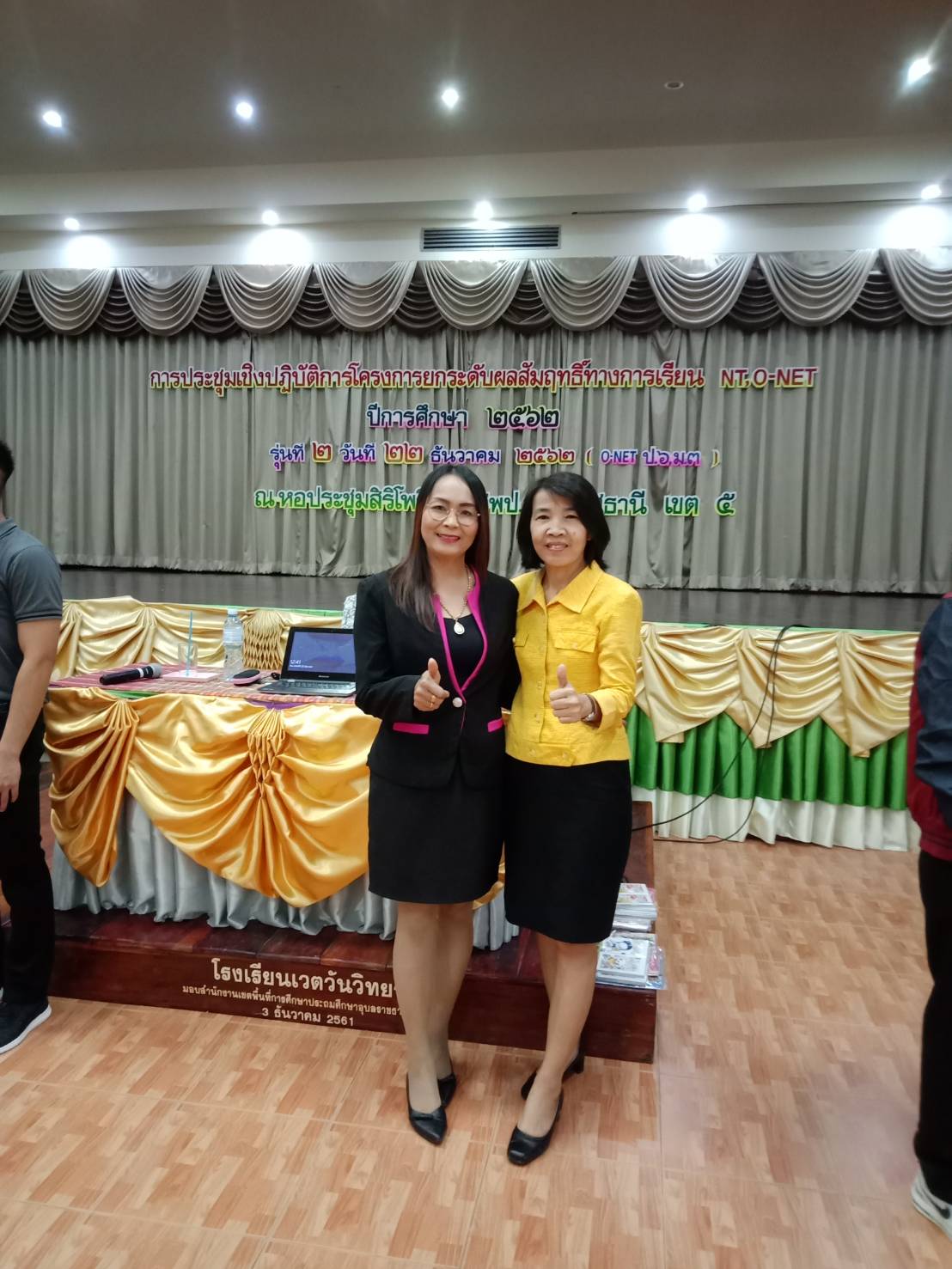 กิจกรรมร่วมถ่ายภาพกับคณะครูผู้เข้ารับการอบรมวันที่ เดือน ปี22  ธันวาคม  ๒๕๖๒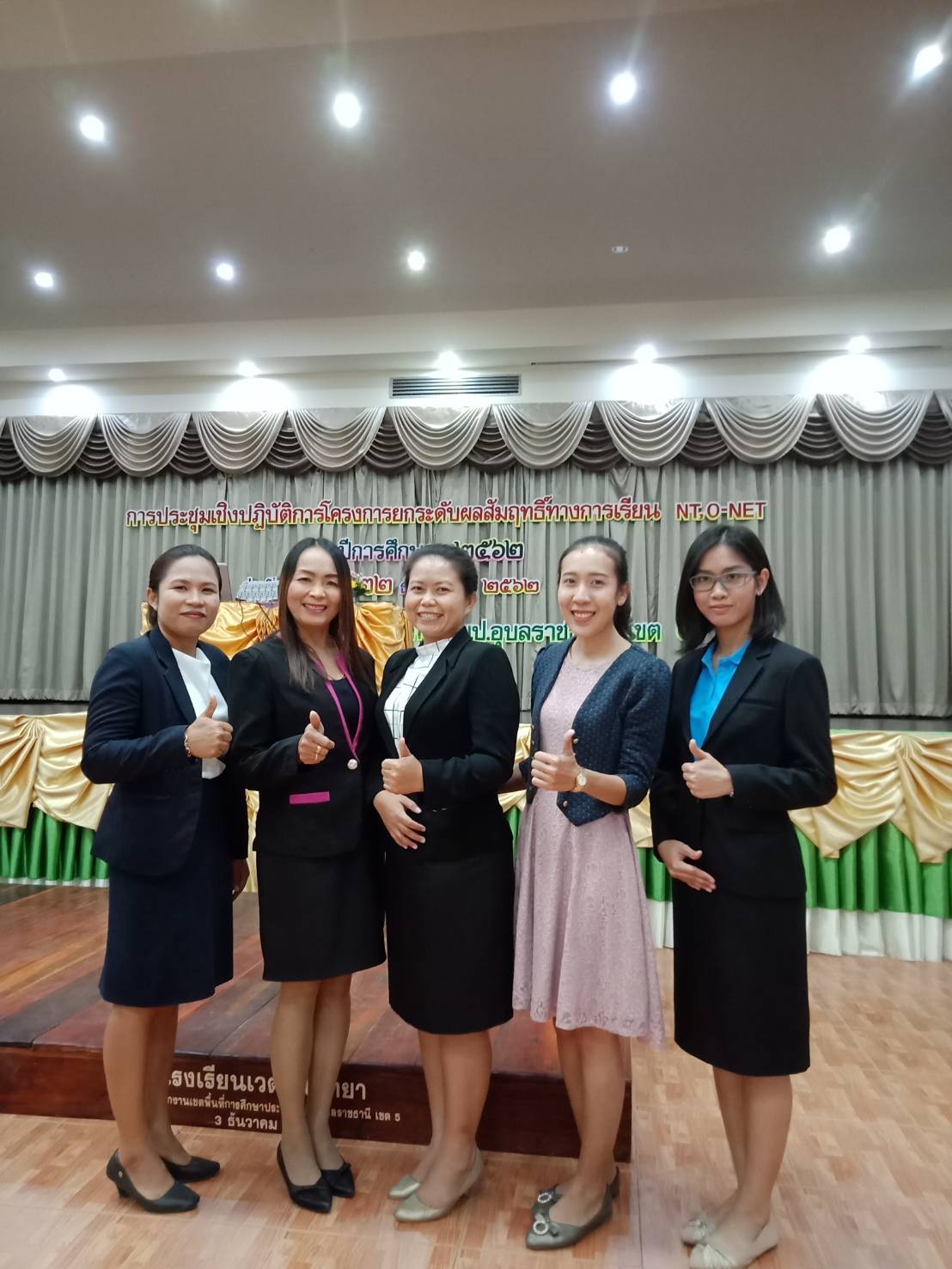 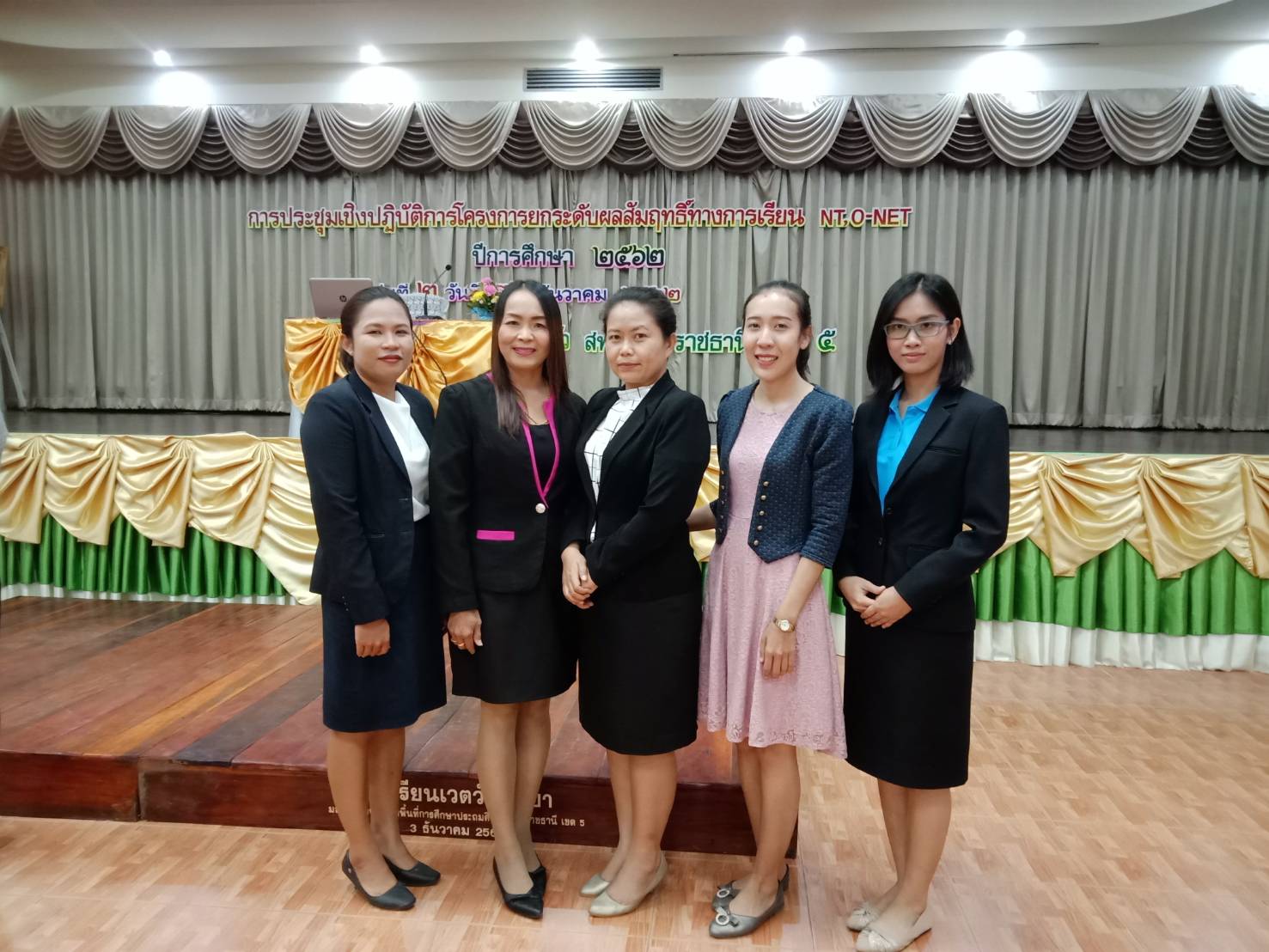 กิจกรรมภาพบรรยากาศการอบรมและแลกเปลี่ยนเรียนรู้วันที่ เดือน ปี22  ธันวาคม  ๒๕๖๒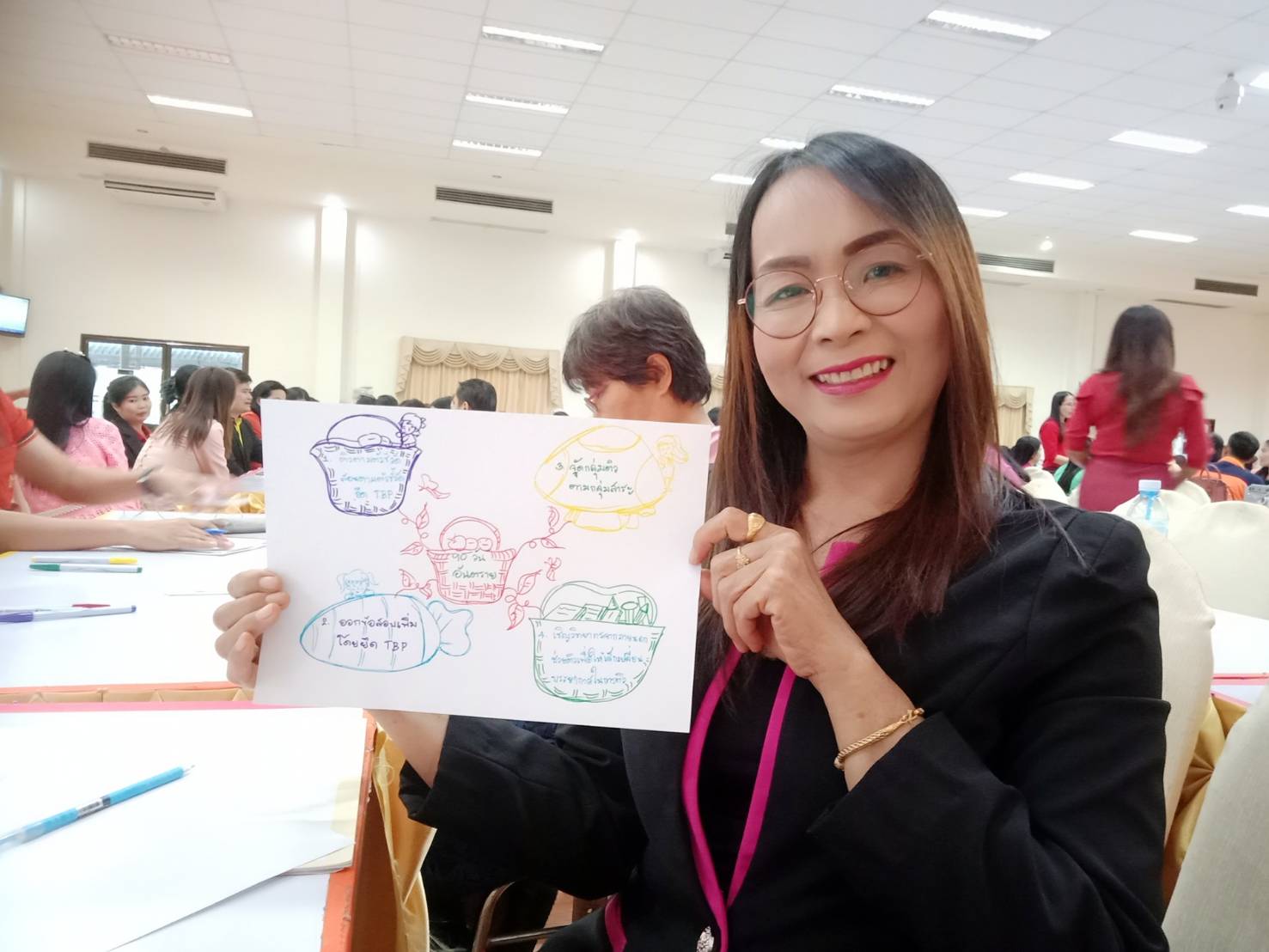 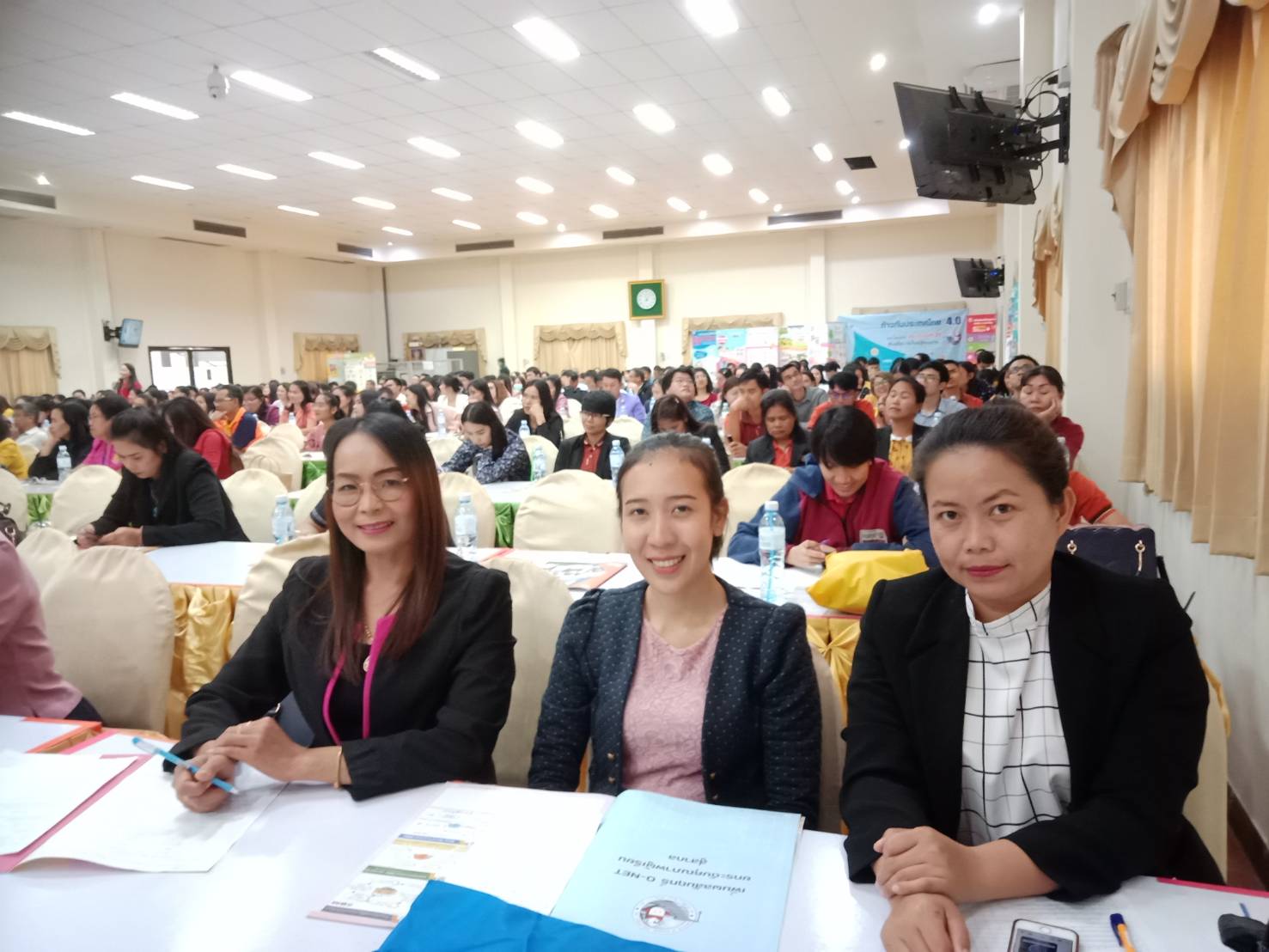 